                   Esercizi sull’informatica 3D anno 2015/16Es n.1(tabellina del 2-cout)#include <iostream>using namespace std;int main (){    cout << 2*1 <<" "<<2*2<<" "<<2*3<<" "<<2*4<<" "<<2*5<<" "    <<2*6<<" "<<2*7<<" "<<2*8<<" "<<2*9<<" "<<2*10<<endl;    return 0;}Es n.2(tabellina del 2-variabili)/*ITIS "F.GIORDANI" CasertaA.S. 2015/16classe 3D informaticaProgrammatore: Giuseppe Abbatiellosistema operativo: Windows 10Compilatore:code blocks 13.12Obbiettivo didattico: uso delle variabiliObbiettivo del programma: stampare la tabellina del 2*/#include <iostream>using namespace std;int main (){    int num=1;    cout << 2*num <<" "<<2*(num+1)<<" "<<2*(num+2)<<" "<<2*(num+3)<<" "<<2*(num+4)<<" "    <<2*(num+5)<<" "<<2*(num+6)<<" "<<2*(num+7)<<" "<<2*(num+8)<<" "<<2*(num+9)<<endl;    return 0;Es n.3(acquisire da tastiera un valore-cin)/*ITIS "F.GIORDANI" CasertaA.S. 2015/16classe 3D informaticaProgrammatore: Giuseppe Abbatiellosistema operativo: Windows 10Compilatore:code blocks 13.12Obbiettivo didattico: acquisizione da tastiera del valore di una variabileObbiettivo del programma: stampare la tabellina del numero x aquisito da tastiera*/#include <iostream>using namespace std;int main (){    int x;    int num=1;    cout<<"inserire un numero intero: ";    cin>>xcout << x*num <<" "<<x*(num+1)<<" "<<x*(num+2)<<" "<<x*(num+3)<<" "<<x*(num+4)<<" "    <<x*(num+5)<<" "<<x*(num+6)<<" "<<x*(num+7)<<" "<<x*(num+8)<<" "<<x*(num+9)<<endl;    return 0;}Es n.4(tipi di variabili-char)/*ITIS "F.GIORDANI" CasertaA.S. 2015/16classe 3D informaticaProgrammatore: Giuseppe Abbatiellosistema operativo: Windows 10Compilatore:code blocks 13.12Obbiettivo didattico: Tipi basici delle variabili, char, shortObbiettivo del programma: stampare i vari tipi di variabili*/#include <iostream> using namespace std;int main (){char carattere='A';cout <<carattere <<endl;return 0;}{ char carattere1='a', carattere2='b';    cout<<carattere1<<" "<<carattere2<<endl;    return 0;}{    short num;    num=32768;    cout<<num+1<<endl;    return 0;}Es n.5(stampare una costante-const)/*ITIS "F.GIORDANI" CasertaA.S. 2015/16classe 3D informaticaProgrammatore: Giuseppe Abbatiellosistema operativo: Windows 10Compilatore:code blocks 13.12Obbiettivo didattico: uso della variabile costanteObbiettivo del programma: stampare la constante*/#include <iostream>#include <stdlib.h>using namespace std;int main(){    const int NUM = 3;    cout<<NUM<<endl ;    system("PAUSE");    return 0;}Es n.6(determinare se un numero è naturale-if)/*ITIS "F.GIORDANI" CasertaA.S. 2015/16classe 3D informaticaProgrammatore: Giuseppe Abbatiellosistema operativo: Windows 10Compilatore:code blocks 13.12Obbiettivo didattico: utilizzo della selezioneObbiettivo del programma: determinare se il numero è naturale o meno*/#include <iostream>#include <stdlib.h>using namespace std;int main(){    float num;    cout<<"Inserisci un numero intero: ";    cin>>num;    if (num>0) num=num*2;    cout<<"Il valore attuale della variabile e' : "<<num;    return 0;}Es n.7(crazione pagina web-head/body)/*ITIS "F.GIORDANI" CasertaA.S. 2015/16classe 3D informaticaProgrammatore: Giuseppe Abbatiellosistema operativo: Windows 10Obbiettivo didattico: linguaggio HTMLObbiettivo del programma: creare la prima pagina web	*/<HTML><HEAD>  <title> es n.7 </title></HEAD><Body>   Oggi abbiamo realizzato la nostra prima pagina web</Body></HTML>Es n.8(stabilire se il carattere è una vocale-if/else)/*ITIS "F.GIORDANI" CasertaA.S. 2015/16classe 3D informaticaProgrammatore: Giuseppe Abbatiellosistema operativo: Windows 10Compilatore: code blocks 13.12Obbiettivo didattico: le istruzione di selezioneObbiettivo del programma: stabilire se il carattere inserito era a*/#include <iostream>#include <stdlib.h>using namespace std;int main (){   char car1,car2;   car2='a';   cout<<"inserisci un carattere: "<<endl;   cin>>car1;   if (car1==car2)   cout<<"il carattere inserito e' a"<<endl;    else    cout<<"il carattere inserito non e' a"<<endl;    system("pause");   return 0;}Es n.9(stabilire se il carattere è una vocale-operatori booleani)/*ITIS "F.GIORDANI" CasertaA.S. 2015/16classe 3D informaticaProgrammatore: Giuseppe Abbatiellosistema operativo: Windows 10Compilatore: code blocks 13.12Obbiettivo didattico: operatori booleaniObbiettivo del programma: stabilire se il carattere inserito era una vocale*/#include <iostream>#include <stdlib.h>using namespace std;int main(){    char car;    cout<<"inserisci una lettera: "<<endl;    cin>>car;    if (car=='a'||car==' e'||car=='i'||car=='o'||car=='u')        cout<<"il carattere inserito e' una vocale"<<endl;    else        cout<<"il carattere inserito non e' una vocale"<<endl;    system("pause");    return 0;}Es n.10(equazione di secondo grado-procedure)/* 	ITIS "F.GIORDANI" Caserta A.S. 2015/16 Classe 3D informatica Programmatore: Giuseppe Abbatiello Sistema operativo: Windows 10Compilatore: code blocks 13.12 Obiettivo didattico: imparare come utilizzare le procedure Obiettivo del programma: Risolvere le equazioni di secondo grado*/ #include <iostream>#include <stdlib.h>#include <math.h>using namespace std;  int a,b,c;  float x,x1,x2,delta;void AquisisciCoefficienti();float CalcolaDelta ();void VisualizzaSoluzioni ();void RisolviPrimoGrado ();int main(){   AquisisciCoefficienti();   if (a!=0)    {      delta=CalcolaDelta ();      VisualizzaSoluzioni ();    }   else    {      RisolviPrimoGrado ();    }   system("pause");   return 0;}void AquisisciCoefficienti(){   cout<<"inserisci il valore del coefficiente a"<<endl;   cin>>a;   cout<<"inserisci il valore del coefficiente b"<<endl;   cin>>b;   cout<<"inserisci il valore del coefficiente c"<<endl;   cin>>c;}float CalcolaDelta (){   delta= b*b-4*a*c;   return delta;}void VisualizzaSoluzioni (){   if (delta < 0)   {       cout<<"Non esistono soluzioni reali "<<endl;   }   else   {       x1=(-b-sqrt(delta))/(2*a);       x2=(-b+sqrt(delta))/(2*a);       cout<<"x1="<<x1<<endl;       cout<<"x2="<<x2<<endl;   }}void RisolviPrimoGrado (){    if ((b==0)&&(c==0))       {           cout<<"equazione indeterminata"<<endl;       }    else if (b==0)       {           cout<<"equazione impossibile"<<endl;       }         else         {            cout<<"x="<<-c/b<<endl;         }}Es n.11(ordinare due numeri-variabili locali e globali)/* ITIS "F.GIORDANI" Caserta A.S. 2015/16 Classe 3D informatica Programmatore: Giuseppe Abbatiello Sistema operativo: Windows 10Compilatore: code blocks 13.12 Obiettivo didattico: variabili locali e variabili globaliObiettivo del programma: ordinare due numeri*/ #include <iostream>#include <stdlib.h>using namespace std;int a,b;void ordina ();int main(){    cout<<"inserisci il primo numero"<<endl;    cin>>a;    cout<<"inserisci il secondo numero"<<endl;    cin>>b;    ordina();    cout<<"i numeri ordinati sono "<<a<<" "<<b<<endl;    system("pause");    return 0;}    void ordina(){    int c;    if (a>b)     {        c=a;        a=b;        b=c;     }}Es n.12(stampare numeri positivi-ciclo for)/* ITIS "F.GIORDANI" Caserta A.S. 2015/16 Classe 3D informatica Programmatore: Giuseppe Abbatiello Sistema operativo: Windows 10Compilatore: code blocks 13.12 Obiettivo didattico: utilizzo del ciclo forObiettivo del programma: leggere 10 numeri da tastiera e stampare quelli positivi*/ #include<iostream>#include<stdlib.h>using namespace std;int main(){  int i;    int n;    for(i=1;i<=10;i++)    {      cin>>n;      if(n>0)    cout<<"il numero inserito e' positivo"<<endl;    else        cout<<"il numero inserito non e' positivo"<<endl;    }    system("PAUSE");    return 0;   }Es n.13(l’esercizio si trova a pag. 18)Es n.14(l’esercizio si trova a pag.18)L’errore è dato dalle due procedure che hanno lo stesso nomeEs n.15(l’esercizio si trova a pag.19)Variabile x del sottoprogrammaEs n.16(l’esercizio si trova a pag.19)Ci saranno x globale = 9 e locale=2Es n.17(l’esercizio si trova a pag.19)X globale=9; x sia della procedure moltiplica sia somma =2;y,z non hanno un valore Es n.18(saluto in una pagina-html)<HTML>           <HEAD></HEAD> 	<BODY> 		&Eacute davvero  semplice !!! 	</BODY></HTML>Es n.19(intestazione della pagina-html)<HTML>     <HEAD>          <TITLE>                 intestazione          </TITLE>     </HEAD>     <BODY>           &Eacute davvero semplice     </BODY></HTML>Es n.20(titoli-html)<HTML>      <HEAD>	  <TITLE>	         Esercizio n.3	  </TITLE>      </HEAD>	  <BODY>	    <H1><CENTER>CASERTA</CENTER></H1>		<H2>REGGIA DI CASERTA</H2>		<H3>CASERTAVECCHIA</H3>		<H4>SAN LEUCIO</H4>		<H5>SAN PIETRO AD MONTES DI CASOLLA</H5>		<H6>SAN RUFO DI CASOLLA </H6>	  </BODY></HTML>Es n.21(grassetto-html)<HTML>      <HEAD>	        <TITLE>			       esercizio n.21	        </TITLE>	  </HEAD>	  <BODY TEXT="658BEF">	         <STRONG>LA REGGIA DI CASERTA</STRONG>			 <P>Occupa una superficie di 44.000 metri quadrati, <BR>         con 1200 vani, di cui 134 destinato agli alloggi reali.<BR>        Concepita come struttura polifunzionale ...</P>	  </BODY></HTML>Es n.22(collegamento ipertestuale-html)	<HTML>      <HEAD>	        <TITLE> collegamento con un documento locale </TITLE>      </HEAD>	  <BODY>	        <H1><CENTER>CASERTA </CENTER></H1>		    <H2><A HREF ="es21.html"> REGGIA DI CASERTA </A></H2>	     	<H3>CASERTAVECCHIA</H3>		    <H4>SAN LEUCIO </H4>		    <H5>SAN PIETRO AD MONTES DI CASOLLA </H5>		    <H6>SAN RUFO DI CASOLLA </H6>	  </BODY></HTML>Es n.23(segnalibro-html)<HTML> <HEAD><TITLE>Collegamento con una particolare posizione del documento corrente</TITLE></HEAD>     <BODY >             <H1><CENTER>CASERTA </CENTER></H1>		<H2><A HREF ="es4.htm"> REGGIA DI CASERTA </A></H2>		<H3>CASERTAVECCHIA</H3>		<H4>SAN LEUCIO </H4>		<H5>SAN PIETRO AD MONTES DI CASOLLA </H5>		<H6>SAN RUFO DI CASOLLA </H6><P><A HREF="#SOTTOMENU"> SOTTOMENU </A> <BR><P><BR><BR><BR><BR><BR><BR><BR><BR><BR><BR><BR><A NAME="SOTTOMENU">			<H3>La mappa della citt‡<BR>			           i numeri di telefono utili<BR>			           i servizi<BR></H3>    </BODY></HTML>Es n.24(generare un ciclo infinito-while)/*ITIS "F.GIORDANI" CasertaA.S. 2015/16classe 3D informaticaProgrammatore: Giuseppe Abbatiellosistema operativo: Windows 10Compilatore: code blocks 13.12Obbiettivo didattico: conoscenza e  ciclo indefinito (while)Obbiettivo del programma: generare un ciclo infinito	*/#include <iostream>#include <stdlib.h>using namespace std;int main(){    int i;    int num;    cout<<"inserisci un numero: ";    cin>>num;    while (num!=0)    {      if(num>0)         cout<<"il numero inserito e' positivo"<<endl;      else         cout<<"il numero inserito non e' positivo"<<endl;    }    system("PAUSE");    return 0;}Es n.25(visualizzare se il numero è positivo-do/while)/*ITIS "F.GIORDANI" CasertaA.S. 2015/16classe 3D informaticaProgrammatore: Giuseppe Abbatiellosistema operativo: Windows 10Compilatore:code blocks 13.12Obbiettivo didattico: conoscenza e utilizzo del ciclo indefinito (do while)Obbiettivo del programma: acquisire da tastiera più numeri e visualizzare a video un messaggio per i positivi e uno per i non positivi*/#include <iostream>#include <stdlib.h>using namespace std;int main(){    int i;    int num;    cout<<"inserisci un numero: ";    cin>>num;    do    {      if(num>0)         cout<<"il numero inserito e' positivo"<<endl;      else         cout<<"il numero inserito non e' positivo"<<endl;      cout<<"inserisci un numero: ";      cin>>num;    }    while (num!=0);    system("PAUSE");    return 0;}Es n.26(contare i numeri positivi-ciclo for)/* ITIS "F.GIORDANI" Caserta A.S. 2015/16 Classe 3D informatica Programmatore: Giuseppe Abbatiello Sistema operativo: Windows 10Compilatore: code blocks 13.12 Obiettivo didattico: conoscenza del contatore e sommaObiettivo del programma: Acquisire da tastiera 12 numeri interi e stampare a video la loro somma e il conteggio dei numeri positivi utilizzando il ciclo for*/ #include <iostream>#include <stdlib.h>using namespace std;int cont = 0, som, num, i;int main(){ cout<<"inserisci 12 numeri: "<<endl;    for(i=1;i<=12;i++)       {        cin>>num;        som=som+num;        if (num>0)           cont=cont+1;       } cout<<"la somma e'"<<som<<endl; cout<<"i numeri positivi sono: "<<cont<<endl; system("pause"); return 0;}Es n.27(conteggio positivi-ciclo while)/* ITIS "F.GIORDANI" Caserta A.S. 2015/16 Classe 3D informatica Programmatore: Giuseppe Abbatiello Sistema operativo: Windows 10Compilatore: code blocks 13.12 Obiettivo didattico: conoscenza del contatore e sommaObiettivo del programma: Acquisire da tastiera 12 numeri interi e stampare a video la loro somma e il conteggio dei numeri positivi utilizzando il ciclo while*/ #include <iostream>using namespace std;int somma=0, num, cont=0, n=0;int main(){    cout<<"inserire da tastiera 12 numeri"<<endl;    while (n<=11)    {    cin>>num;    somma=somma+num;    if (num>0)    cont=cont+1;    n=n+1;    }    cout<<"la somma e': "<<somma<<endl;    cout<<"i numeri positivi sono: "<<cont<<endl;     return 0; }Es n.28(conteggio numeri positivi-do/while)/* ITIS "F.GIORDANI" Caserta A.S. 2015/16 Classe 3D informatica Programmatore: Giuseppe Abbatiello Sistema operativo: Windows 10Compilatore: code blocks 13.12 Obiettivo didattico: conoscenza del contatore e sommaObiettivo del programma: Acquisire da tastiera 12 numeri interi e stampare a video la loro somma e il conteggio dei numeri positivi*/ #include <iostream>#include <stdlib.h>using namespace std;int somma=0, num, cont=0, n=0;int main(){    cout<<"inserire da tastiera 12 numeri: "<<endl;      do   {        cin>>num;        somma=somma+num;        if (num>0)           cont=cont+1;        n=n+1;}    while (n<=11);    cout<<"la somma e': "<<somma<<endl;    cout<<"i numeri positivi sono: "<<cont<<endl;      system ("pause");    return 0;}Es n.29(realizzare una calcolatrice-if annidati)/* ITIS "F.GIORDANI" Caserta A.S. 2015/16 Classe 3D informatica Programmatore: Giuseppe Abbatiello Sistema operativo: Windows 10Compilatore: code blocks 13.12 Obiettivo didattico: conoscenza del switchObiettivo del programma: realizzare una calcolatrice utilizzando gli if annidati*/ #include <iostream>#include <stdlib.h>using namespace std;int num1,num2,operatore,somma,differenza,prodotto,quoziente;int main(){ cout<<"scegli l'operazione da svolgere: "<<endl; cout<<"somma=1, sottrazione=2, moltiplicazione=3, divisione=4"<<endl; cin>>operatore;    if (operatore==1)     {   cout<<"inserisci il primo numero: ";         cin>>num1;         cout<<"inserisci il secondo numero: ";         cin>>num2;         somma=num1+num2;         cout<<"la somma e': "<<somma<<endl;     }    else if (operatore==2)     {         cout<<"inserisci il primo numero: ";         cin>>num1;         cout<<"inserisci il secondo numero: ";         cin>>num2;         differenza=num1-num2;         cout<<"la differenza e': "<<differenza<<endl;     }    else if (operatore==3)     {         cout<<"inserisci il primo numero: ";         cin>>num1;         cout<<"inserisci il secondo numero: ";         cin>>num2;         prodotto=num1*num2;         cout<<"il prodotto e': "<<prodotto<<endl;     }    else if (operatore==4)     {         cout<<"inserisci il primo numero: ";         cin>>num1;         cout<<"inserisci il secondo numero: ";          cin>>num2;         quoziente=num1/num2;         cout<<"il quoziente e': "<<quoziente<<endl;     }        else        cout<<"inserire un valore valido"<<endl;    system ("pause");    return 0;  }Es n.30(realizzare una calcolatrice-switch)/*ITIS "F.GIORDANI" CasertaA.S. 2015/16Classe 3D informaticaProgrammatore: Giuseppe AbbatielloSistema operativo: Windows 10Compilatore: code blocks 13.12Obiettivo didattico: conoscenza del switchObiettivo del programma: realizzare una calcolatrice utilizzando lo switch*/#include <iostream>#include <stdlib.h>using namespace std;int num1,num2,operatore,somma,differenza,prodotto,quoziente;int main(){ cout<<"scegli l'operazione da svolgere: "<<endl; cout<<"somma=1, sottrazione=2, moltiplicazione=3, divisione=4"<<endl; cin>>operatore;    switch (operatore)    {        case 1:     {   cout<<"inserisci il primo numero: ";         cin>>num1;         cout<<"inserisci il secondo numero: ";         cin>>num2;         somma=num1+num2;         cout<<"la somma e': "<<somma<<endl;     }       break;      case 2:     {         cout<<"inserisci il primo numero: ";         cin>>num1;         cout<<"inserisci il secondo numero: ";         cin>>num2;         differenza=num1-num2;         cout<<"la differenza e': "<<differenza<<endl;       }         break;         case 3:     {         cout<<"inserisci il primo numero: ";         cin>>num1;         cout<<"inserisci il secondo numero: ";         cin>>num2;         prodotto=num1*num2;         cout<<"il prodotto e': "<<prodotto<<endl;     }     break;      case 4:     {         cout<<"inserisci il primo numero: ";         cin>>num1;         cout<<"inserisci il secondo numero: ";         cin>>num2;         quoziente=num1/num2;         cout<<"il quoziente e': "<<quoziente<<endl;    }     break;    }    system ("pause");    return 0;}Es n.31(richiamare sequenzialmente due procedure-void)/*	ITIS "F.GIORDANI" CasertaA.S. 2015/16Classe 3D informaticaProgrammatore: Giuseppe AbbatielloSistema operativo: Windows 10Compilatore: code blocks 13.12Obiettivo didattico: ripetizione del voidObiettivo del programma: richiamare sequenzialmente funzioni saluto e somma*/#include <iostream>using namespace std;void saluto();void somma();int main(){ saluto(); somma (); return 0;} void saluto() {     cout<<"salute a tutti i ragazzi della 3D"<<endl; }void somma(){    int num1,num2,somma;    cout<<"inserisci due numeri: "<<endl;    cin>>num1;    cin>>num2;    somma=num1+num2;    cout<<"la somma dei due numeri e' "<<somma<<endl;}Es n.32(richiamare con menù due funzioni-switch)/*ITIS "F.GIORDANI" CasertaA.S. 2015/16Classe 3D informaticaProgrammatore: Giuseppe AbbatielloSistema operativo: Windows 10Compilatore: code blocks 13.12Obiettivo didattico: ripetizione del void e switchObiettivo del programma: richiamare mediante menù funzioni saluto e somma*/#include <iostream>using namespace std;int main(){   int scelta,num1,num2,somma;    cout<<"1.saluto"<<endl;    cout<<"2.somma"<<endl;    cin>>scelta;    switch(scelta)    {     case 1:        {            cout<<"saluti dai ragazzi della 3D"<<endl;        }      break;     case 2:        {            cout<<"inserisci due numeri"<<endl;            cin>>num1;            cin>>num2;            somma=num1+num2;            cout<<"la somma dei due numeri inseriti e' "<<somma<<endl;      break;        }    }}Es n.33(richiamare vari programmi con un menù-switch)/*ITIS "F.GIORDANI" CasertaA.S. 2015/16Classe 3D informaticaProgrammatore: Giuseppe AbbatielloSistema operativo: Windows 10Compilatore: code blocks 13.12Obiettivo didattico: conoscenza dei menùObiettivo del programma: richiamare mediante menù le funzioni/procedure ordinamento di due numeri,equazione di secondo grado e calcolatrice)*/#include <iostream>#include <stdlib.h>using namespace std;int num1,num2,scelta;void ordina();void equazione();void calcolatrice();void EquzioneSec();void AquisisciCoefficienti();float CalcolaDelta ();void VisualizzaSoluzioni ();void RisolviPrimoGrado ();int main(){    cout<<"inserisci due numeri"<<endl;    cin>>num1;    cin>>num2;    cout<<" "<<endl;    cout<<"1.per ordinare due numeri"<<endl;    cout<<"2.per equazione di secondo grado"<<endl;    cout<<"3.per utilizzare la calcolatrice"<<endl;    cin>>scelta;    cout<<" "<<endl;    switch(scelta)    {     case 1:        {            ordina();        }        break;     case 2:        {          EquzioneSec();        }break;     case 3:        {            calcolatrice();        }      default:        {            return 0;        }        break;    }}   void ordina(){  int var;  if (num1>num2)  {    var=num1;    num1=num2;    num2=var;  }  cout<<"i numeri ordinati sono "<<num1<<" "<<num2<<endl;}void EquzioneSec(){    int a,delta;    {   AquisisciCoefficienti();    }   if (a!=0)    {      delta=CalcolaDelta ();      VisualizzaSoluzioni ();    }   else    {      RisolviPrimoGrado ();    }}void AquisisciCoefficienti(){    int a,b,c;   cout<<"inserisci il valore del coefficiente a"<<endl;   cin>>a;   cout<<"inserisci il valore del coefficiente b"<<endl;   cin>>b;   cout<<"inserisci il valore del coefficiente c"<<endl;   cin>>c;}float CalcolaDelta (){    int delta,b,a,c;   delta= b*b-4*a*c;   return delta;}void VisualizzaSoluzioni (){ int delta,x1,x2;   if (delta < 0)   {       cout<<"Non esistono soluzioni reali "<<endl;   }   else   {       x1=(-b-sqrt(delta))/(2*a);       x2=(-b+sqrt(delta))/(2*a);       cout<<"x1="<<x1<<endl;       cout<<"x2="<<x2<<endl;   }}void RisolviPrimoGrado (){    if ((b==0)&&(c==0))       {           cout<<"equazione indeterminata"<<endl;       }    else if (b==0)       {           cout<<"equazione impossibile"<<endl;       }         else         {            cout<<"x="<<-c/b<<endl;         }}void calcolatrice(){    int num1,num2,operazione,somma,sottrazione,divisione,moltiplicazione;    cout<<"inserisci il primo numero: ";    cin>>num1;    cout<<"inserisci il secondo numero: ";    cin>>num2;    cout<<"inserisci l'operazione da svolgere: (1.somma,2.sottrazione,3.divisione,4.moltiplicazione";    cin>>operazione;    if (operazione==1)    {        somma=num1+num2;        cout<<"la somma e': "<<somma<<endl;    }    else if(operazione==2)    {        sottrazione=num1-num2;        cout<<"la differenza e': "<<differenza<<endl    }    else if(operazione==3)    {         divisione=num1/num2;         cout<<"la divisione e': "<<divisione<<endl;    }    else if(operazione==4)    {        moltiplicazione=num1*num2;        cout<<"il prodotto e': "<<prodotto<<endl;    }}Es n.34(realizzare un menù con if annidati-tipologie di menù)/*ITIS "F.GIORDANI" CasertaA.S. 2015/16Classe 3D informaticaProgrammatore: Giuseppe AbbatielloSistema operativo: Windows 10Compilatore: code blocks 13.12Obiettivo didattico: tipologie di menù -ifObiettivo del programma: realizzare un menù con if annidati*/#include <iostream>#include <stdlib.h>using namespace std;void saluto();void somma();int main(){int operatore; cout<<"scegli l'operazione da svolgere: "<<endl; cout<<"somma=1, saluto==2"<<endl; cin>>operatore;    if (operatore==1)     {         somma();     }    else if (operatore==2)     {        saluto();     }        else        cout<<"inserire un valore valido"<<endl;    system ("pause");    return 0;}void somma(){    int num1,num2,somma;    cout<<"inserisci due numeri: "<<endl;    cin>>num1;    cin>>num2;    somma=num1+num2;    cout<<"la somma dei due numeri e' "<<somma<<endl;} void saluto() {     cout<<"salute a tutti i ragazzi della 3D"<<endl; }Es n.35(realizzare un menù utilizzando switch-tipologie di menù)/*ITIS "F.GIORDANI" CasertaA.S. 2015/16Classe 3D informaticaProgrammatore: Giuseppe AbbatielloSistema operativo: Windows 10Compilatore: code blocks 13.12Obiettivo didattico: tipologie di menù -switchObiettivo del programma: realizzare un menù utilizzando solo lo switch*/#include <iostream>#include <stdlib.h>using namespace std;void saluto();void somma();int main(){int operatore; cout<<"scegli l'operazione da svolgere: "<<endl; cout<<"somma=1, saluto==2"<<endl; cin>>operatore; switch (operatore)    {   case 1:     {         somma();     }break;   case 2:     {        saluto();     }break;    }    return 0;}void somma(){    int num1,num2,somma;    cout<<"inserisci due numeri: "<<endl;    cin>>num1;    cin>>num2;    somma=num1+num2;    cout<<"la somma dei due numeri e' "<<somma<<endl;} void saluto() {     cout<<"salute a tutti i ragazzi della 3D"<<endl; }Es n.36(realizzare un menù utilizzando un ciclo-tipologie di menù)/*ITIS "F.GIORDANI" CasertaA.S. 2015/16Classe 3D informaticaProgrammatore: Giuseppe AbbatielloSistema operativo: Windows 10Compilatore: code blocks 13.12Obiettivo didattico: tipologie di menù -cicloObiettivo del programma: realizzare un menù utilizzando un ciclo*/#include <iostream>#include <stdlib.h>using namespace std;void saluto();void somma();int main(){int scelta; cout<<"scegli l'operazione da svolgere: "<<endl; cout<<"1.somma, 2.saluto, 3.uscire"<<endl; cin>>scelta; do    {      if(scelta==1)        somma();      else if(scelta==2)        saluto();    cout<<"scegli l'operazione da svolgere: "<<endl;    cout<<"1.somma, 2.saluto, 3.uscire"<<endl;      cin>>scelta;    }while(scelta!=3);    return 0;}void somma(){    int num1,num2,somma;    cout<<"inserisci due numeri: "<<endl;    cin>>num1;    cin>>num2;    somma=num1+num2;    cout<<"la somma dei due numeri e' "<<somma<<endl;} void saluto() {     cout<<"salute a tutti i ragazzi della 3D"<<endl; }Es.n.37(richiamare vari programmi attraverso un menù-switch/void)/*ITIS "F.GIORDANI" CasertaA.S. 2015/16Classe 3D informaticaProgrammatore: Pennacchio UmbertoSistema operativo: Windows 7Compilatore: code blocks 13.12Obiettivo didattico: ripetizione del void e switchObiettivo del programma: scrivere un menù (switch) per consentire l'esecuzione dei seguenti sottoprogrammi: somma di n numeri interi, prodotto di n numeri interi, conteggio dei positivi tra n numeri interi, ordinare due numeri. */#include <iostream> #include <stdlib.h> using namespace std;void Ordinare ();void Somma ();void Prodotto ();void Conteggio ();int scelta;int main (){ cout << "Per addizionare premi 1"<<endl; cout << "Per moltiplicare premi 2"<<endl; cout << "Per conteggiare i numeri positivi premi 3"<<endl; cout << "Per ordinare premi 4"<<endl; cin>>scelta;  switch (scelta)  {     case 1:    {   Somma ();} break; case 2:{  Prodotto ();} break;case 3:{ Conteggio ();} break;case 4:{ Ordinare ();}  break;cout<<"Non hai inserito un valore valido"<<endl;  }   system ("pause"); return 0;}void Ordinare(){   int a,b,c;   cout<<"Inserisci il primo numero ";   cin>>a;   cout<<"Inserisci il secondo numero ";   cin>>b;    if (a>b)   {     c=a;     a=b;     b=c;   }   cout<<"i numeri ordinati sono "<<a<<" "<<b<<endl;   system ("pause");   return ;} void Somma () {int num;int somma=0;cout<<"Inserisci 0 per uscire"<<endl;cin>>num;while(num!=0){cout<<"Inserisci un numero: ";cin>>num;somma=somma+num;} ;cout<<"La somma e' "<<somma<<endl;}void Prodotto () {int num;int prod=1;cout<<"Inserisci 0 per uscire"<<endl;cin>>num;while(num!=0){ cout<<"Inserisci un numero: "; cin>>num; if (num!=0) {prod=prod*num;}} cout<<"Il prodotto e' "<<prod<<endl;}void Conteggio () {int num;int positivi=0;cout<<"Inserisci 0 per uscire"<<endl;while(num!=0){ cout<<"Inserisci un numero: "; cin>>num; if (num>0) { positivi=positivi+1;}} cout<<"I numeri positivi sono "<<positivi<<endl;} Simulazione compito#include <iostream>#include <stdlib.h>using namespace std;int assegna();void positivi();void pari();int main(){    int scelta;    cout<<"1.Assegna un valore"<<endl;    cout<<"2.viualizza numeri positivi"<<endl;    cout<<"3.visualizza numeri pari"<<endl;    cin>>scelta;switch(scelta) {     case 1:    {        assegna();    }    break;  case 2:    {       positivi();    }    break;  case 3:    {        pari();    }    return 0; }}int assegna(){     int num;    num=15;    if (num>0)        cout<<2*num;    else cout<<num/2;    return num;}void positivi(){     int num;        cout<<"inserisci tre numeri: ";    for (int i=1;i<=3;i++)        {        cin>>num;        if (num>0)            cout<<"il numero e' positivo"<<endl;            else cout<<"il numero e' negativo"<<endl;        }}void pari(){     int n;     while (n!=0)        {   cout<<"inserire un numero (0 per uscire)"<<endl;            cin>>n;            if (n%2==0)            cout<<"il numero e' pari"<<endl;            else cout<<"il numero e' dispari"<<endl;        }}Es n.38(mostrare se i numeri sono positivi o negativi-contatore e somma)/*ITIS "F.GIORDANI" CasertaA.S. 2015/16Classe 3D informaticaProgrammatore: Giuseppe AbbatielloSistema operativo: Windows 10Compilatore: code blocks 13.12Obiettivo didattico: ripetizione contatore e sommaObiettivo del programma: mostrare a video se i numeri inseriti sono pos. o neg.*/#include <iostream>using namespace std;int main(){    int num1,contp=0,somma=0;    do    {     cout<<"inserisci un numero: (0 per uscire)"<<endl;     cin>>num1;     if (num1>0)     {     cout<<"il numero e' positivo"<<endl;     contp=contp+1;     somma=somma+num1;     }     else cout<<"il numero e' negativo"<<endl;    }    while (num1!=0);    cout<<"i numeri positivi inseriti sono: "<<contp<<endl;    cout<<"la somma dei numeri positivi e': "<<somma;    return 0;}Es n.39(inserire una costante e confrontarla-const)	/*ITIS "F.GIORDANI" CasertaA.S. 2015/16Classe 3D informaticaProgrammatore: Giuseppe AbbatielloSistema operativo: Windows 10Compilatore: code blocks 13.12Obiettivo didattico: ripetizione della costanteObiettivo del programma: inserire una costante e confrontarla con un numero*/#include <iostream>using namespace std;int main(){    int const num1=5;    int num2;    cout<<"inserisci un numero: "<<endl;    cin>>num2;    if (num1>num2) cout<<num1*num2;    else cout<<num1+num2;    return 0;}Es n.40(confrontare due variabili-contatore)/*ITIS "F.GIORDANI" CasertaA.S. 2015/16Classe 3D informaticaProgrammatore: Giuseppe AbbatielloSistema operativo: Windows 10Compilatore: code blocks 13.12Obiettivo didattico: ripetizione uso del contatoreObiettivo del programma: inserire una carattere e determinare se era a o b*/#include <iostream>using namespace std;int main(){    int i,conta=0,contf=0;    char car;    for (i=0;i<5;i++)    {    cout<<"inserisci un carattere: "<<endl;    cin>>car;    if (car=='a')        conta=conta+1;    else if(car=='f')        contf=contf+1;    }    cout<<"il numero di a inserite e': "<<conta<<endl;    cout<<"il numero di f inserite e': "<<contf;    return 0;}Es n.41(contare positivi e posto pari-contatore e resto)/*ITIS "F.GIORDANI" CasertaA.S. 2015/16Classe 3D informaticaProgrammatore: Giuseppe AbbatielloSistema operativo: Windows 10Compilatore: code blocks 13.12Obiettivo didattico: ripetizione uso del contatore e del restoObiettivo del programma: inserire una numero e contare quelli positivi di posto pari*/#include <iostream>using namespace std;int main(){    int num1,posizione=0,contp=0;    do{       cout<<"inserisci un numero: (0 per uscire)"<<endl;       cin>>num1;       posizione=posizione+1;       if (posizione%2==0 && num1>0)        contpos=contpos+1;     }     while(num1!=0);     cout<<"i numeri positivi di posto pari sono: "<<contpos<<endl;    return 0;}Es n.42(chiamare vari programmi attraverso un menù-switch)/*ITIS "F.GIORDANI" CasertaA.S. 2015/16Classe 3D informaticaProgrammatore: Giuseppe AbbatielloSistema operativo: Windows 10Compilatore: code blocks 13.12Obiettivo didattico: ripetizione uso del switchObiettivo del programma: realizzare un menù con gli esercizi 39-40-41*/#include <iostream>using namespace std;void es39();void es40();int es41();int main(){    int scelta;    cout<<"1.es39"<<endl<<"2.es40"<<endl<<"3.es41"<<endl;    cin>>scelta;    switch(scelta)    { case 1:        {            es39();        }      break;      case 2:          {              es40();          }          break;      case 3:         {             cout<<"i numeri positivi di posto pari sono: "<<es41()<<endl;         }         break;    }}void es39 (){    int const num1=5;    int num2;    cout<<"inserisci un numero: "<<endl;    cin>>num2;    if (num1>num2) cout<<num1*num2;    else cout<<num1+num2;}void es40(){    int i,conta=0,contf=0;    char car;    for (i=0;i<5;i++)    {    cout<<"inserisci un carattere: "<<endl;    cin>>car;    if (car=='a')        conta=conta+1;    else if(car=='f')        contf=contf+1;    }    cout<<"il numero di a inserite e': "<<conta<<endl;    cout<<"il numero di f inserite e': "<<contf;}int es41(){    int num1,posizione=0,contp=0;    do{       cout<<"inserisci un numero: (0 per uscire)"<<endl;       cin>>num1;       posizione=posizione+1;       if (posizione%2==0 && num1>0)        contp=contp+1;     }     while(num1!=0);    return contp;}Es n.43(contare posto pari e posto dispari-contatore)/*ITIS "F.GIORDANI" CasertaA.S. 2015/16Classe 3D informaticaProgrammatore: Giuseppe AbbatielloSistema operativo: Windows 10Compilatore: code blocks 13.12Obiettivo didattico: ripetizione del contatoreObiettivo del programma: dati n caratteri da tastiera contare le a di posto pari e le b di posto dispari*/#include <iostream>#include <stdlib.h>using namespace std;int posizione=0,conta=0,contb=0;char car;int main(){    do    {   cout<<"inserisci un carattere (c per uscire): ";        cin>>car;        posizione=posizione+1;        if (car=='b' && posizione%2!=0)        {            contb=contb+1;        }        else if (car=='a' && posizione%2==0)             conta=conta+1;    }    while (car!='c');    cout<<"a pari sono: "<<conta<<endl;    cout<<"b dispari sono: "<<contb<<endl;    cout<<"i caratteri in totale sono: "<<posizione;    return 0;}Es n.44(svolgere varie opeazione attraverso un menù-funzioni)/*ITIS "F.GIORDANI" CasertaA.S. 2015/16Classe 3D informaticaProgrammatore: Giuseppe AbbatielloSistema operativo: Windows 10Compilatore: code blocks 13.12Obiettivo didattico: ripetizione uso delle funzioni e switchObiettivo del programma: calcolare somma di N numeri dispari, il prodotto di quelli di posto pari e contare i numericompresi tra -1 e 18*/#include <iostream>using namespace std;int Somma();int Prodotto();int Compresi();int main(){int sel;    cout<<"1.Somma di numeri dispari."<<endl;    cout<<"2.Prodotto Numeri di posto pari."<<endl;    cout<<"3.Contare Numeri compresi tra -1 e 18"<<endl;    cin>>sel;    switch(sel)    {     case 1:        cout<<"la somma dei numeri dispari e': "<<Somma();     break;     case 2:        cout<<"il prodotto dei posto pari e': "<<Prodotto();     break;     case 3:        cout<<"i numeri compresi sono: "<<Compresi();     break;    }}int Somma(){int num,somma=0; cout<<"inserisci un numero: (0 per terminare)"; cin>>num;    while(num!=0)    {        if (num%2!=0)somma=somma+num;        cout<<"inserisci un numero: (0 per terminare)";        cin>>num;    }return somma;}int Prodotto(){ int prod=1,pos=0,num;cout<<"inserisci un numero: (0 per terminare)";cin>>num;while(num!=0){if(pos%2==0) prod=prod*num; pos++; cout<<"inserisci un numero: (0 per terminare)"; cin>>num;} return prod;}int Compresi(){int cont=0,num; cout<<"Inserisci un numero: (0 per terminare)"; cin>>num; while(num!=0)    {    if(num>-1 && num<18)cont++;    cout<<"Inserisci un numero: ";    cin>>num;    } return cont;}Es n.45(scambiare 4 numeri-parametri)/*ITIS "F.GIORDANI" CasertaA.S. 2015/16Classe 3D informaticaProgrammatore: Giuseppe AbbatielloSistema operativo: Windows 10Compilatore: code blocks 13.12Obiettivo didattico: conoscenza dei parametriObiettivo del programma: scambiare 4 numeri*/#include <iostream>using namespace std;void Scambia(int &num1par, int &num2par);int main(){    int num1=10, num2=20;    Scambia(num1,num2);    cout<<"ho scambiato i valori di num1 e num2: "<<num1<<" "<<num2<<endl;    int num3=500, num4=1000;    Scambia(num3,num4);    cout<<"ho scambiato i valori di num3 e num4: "<<num3<<" "<<num4<<endl;    return 0;}void Scambia(int &num1par, int &num2par){    int app;    app=num1par;    num1par=num2par;    num2par=app;}Es n.46(sommare due numeri-parametri)/*ITIS "F.GIORDANI" CasertaA.S. 2015/16Classe 3D informaticaProgrammatore: Giuseppe AbbatielloSistema operativo: Windows 10Compilatore: code blocks 13.12Obiettivo didattico: conoscenza dei parametriObiettivo del programma: sommare due numeri usando i parametri*/#include <iostream>using namespace std;void Somma(int &num1par, int &num2par, int &sommapar);int main(){    int num1=31 , num2=42,somma;    Somma(num1,num2,somma);    cout<<"la somma di num1 e num2 e': "<<somma<<endl;    return 0;}void Somma(int &num1par, int &num2par,int &sommapar){    sommapar=num1par+num2par;}Es n.47(sommare due numeri e calcolarne il doppio-parametri)/*ITIS "F.GIORDANI" CasertaA.S. 2015/16Classe 3D informaticaProgrammatore: Giuseppe AbbatielloSistema operativo: Windows 10Compilatore: code blocks 13.12Obiettivo didattico: conoscenza dei parametriObiettivo del programma: sommare due numeri e calcolarne il doppio*/#include <iostream>using namespace std;int Somma(int num1par, int num2par);int main(){    int num1=20 , num2=10, doppio;    cout<<"num1= "<<num1<<"   "<<"num2= "<<num2<<endl;    cout<<"la somma di num1 e num2 e': "<<Somma(num1,num2)<<endl;    cout<<"il doppio della somma e': "<<doppio<<endl;    return 0;}int Somma(int num1par, int num2par){    int sommanum;    sommanum=num1par+num2par;    return sommanum;}Es n.48(sommare due numeri e calcolarne il massimo-parametri) /*ITIS "F.GIORDANI" CasertaA.S. 2015/16Classe 3D informaticaProgrammatore: Giuseppe AbbatielloSistema operativo: Windows 10Compilatore: code blocks 13.12Obiettivo didattico: conoscenza dei parametriObiettivo del programma: sommare due numeri e calcolarne il massimo*/#include <iostream>using namespace std;void mass (int num1par,int num2par,int num3par,int &masspar);int num1,num2,num3, massimo;int main(){    cout<<"inserisci il primo numero: ";    cin>>num1;    cout<<"inserisci il secondo numero: ";    cin>>num2;    cout<<"inserisci il terzo numero: ";    cin>>num3;    mass(num1,num2,num3,massimo);    cout<<"il maggiore e': "<<massimo;    return 0;}void mass (int num1par,int num2par,int num3par,int &masspar){    if(num1par>num2par)        masspar=num1par;    else masspar=num2par;    if (num3par>masspar)    masspar=num3par;}Es n.49(sommare due numeri e calcolarne il massimo con una funzione-parametri)/*ITIS "F.GIORDANI" CasertaA.S. 2015/16Classe 3D informaticaProgrammatore: Giuseppe AbbatielloSistema operativo: Windows 10Compilatore: code blocks 13.12Obiettivo didattico: conoscenza dei parametriObiettivo del programma: sommare due numeri e calcolarne il massimo usando una funzione*/#include <iostream>using namespace std;int mass (int &num1par,int &num2par,int &num3par,int &masspar);int num1,num2,num3, massimo;int main(){    cout<<"inserisci il primo numero: ";    cin>>num1;    cout<<"inserisci il secondo numero: ";    cin>>num2;    cout<<"inserisci il terzo numero: ";    cin>>num3;    mass(num1,num2,num3,massimo);    cout<<"il maggiore e': "<<mass(num1,num2,num3,massimo);    return 0;}int mass (int &num1par,int &num2par,int &num3par,int &masspar){    if(num1par>num2par)        masspar=num1par;    else masspar=num2par;    if (num3par>masspar)    masspar=num3par;    return masspar;}Es n.50(stampare a video un vettore caricato-vettore)/*ITIS "F.GIORDANI" CasertaA.S. 2015/16Classe 3D informaticaProgrammatore: Giuseppe AbbatielloSistema operativo: Windows 10Compilatore: code blocks 13.12Obiettivo didattico: conoscenza del vettoreObiettivo del programma: Caricare un vettore di caratteri e stamparli a video*/#include <iostream>using namespace std;int main(){    char vet[10];    int dimlog;    cout<<"quanti caratteri vuoi inserire? (max 10) ";    cin>>dimlog;    for(int i=0;i<dimlog;i++)     {        cout<<"inserire il carattere di posizione"<<" "<<i<<" : ";        cin>>vet[i];     }    for(int i=0;i<dimlog;i++)     {        cout<<vet[i]<<" ";     }    return 0;}Es n.51(sommare numeri dispari e contare pari in un vettore-vettore)/*ITIS "F.GIORDANI" CasertaA.S. 2015/16Classe 3D informaticaProgrammatore: Giuseppe AbbatielloSistema operativo: Windows 10Compilatore: code blocks 13.12Obiettivo didattico: conoscenza del vettoreObiettivo del programma Caricare un vettore di interi successivamente sommare gli elementi dispari e contare quelli pari*/#include <iostream>using namespace std;int main(){  int vet[20], dimlog,i,sommadis=0,contapar=0;    cout<<"Quanti numeri vuoi inserire? (max 20) ";    cin>>dimlog;    cout<<"inserisci "<<dimlog<<" numeri: "<<endl;    for(i=0;i<dimlog;i++)    {        cin>>vet[i];        if(vet[i]%2!=0)            sommadis=sommadis+vet[i];        else  contapar=contapar+1;    }        cout<<"la somma dei numeri dispari e': "<<sommadis<<endl;        cout<<"i numeri pari sono: "<<contapar;   return 0;}Es n.52(sommare dispari e contare pari con funzione-vettore)/*ITIS "F.GIORDANI" CasertaA.S. 2015/16Classe 3D informaticaProgrammatore: Giuseppe AbbatielloSistema operativo: Windows 10Compilatore: code blocks 13.12Obiettivo didattico: conoscenza del vettoreObiettivo del programma Caricare un vettore di interi successivamente sommare gli elementi dispari e contare quelli pari*/#include <iostream>using namespace std;int sommaDisp(int num1par);int contaPari(int num2par);int main(){  int vet[20],i,dimlog,sommadis=0,contapar=0;    cout<<"Quanti numeri vuoi inserire? (max 20) ";    cin>>dimlog;    cout<<"inserisci "<<dimlog<<" numeri: "<<endl;  for(int i=0;i<dimlog;i++)    {        cin>>vet[i];        sommaDisp(vet[i]);        contaPari(vet[i]);    }        cout<<"la somma dei numeri dispari e': "<<sommaDisp<<endl;        cout<<"i numeri pari sono: "<<contaPari<<endl;    return 0;}int sommaDisp(int num1par){  int somma=0;  if(num1par%2!=0)            somma=somma+num1par;  return somma;}int contaPari(int num1par){    int cont=0;    if (num1par%2=0)        cont=cont+1;        return cont;}Es n.53(sommare dispari e contare pari utilizzando delle funzioni-vettore)/*ITIS "F.GIORDANI" CasertaA.S. 2015/16Classe 3D informaticaProgrammatore: Giametta AntonioSistema operativo: Windows 10Compilatore: code blocks 13.12Obiettivo didattico: conoscenza del vettoreObiettivo del programma: Caricare un vettore di interi successivamente sommare gli elementi dispari e contare quelli pari*/#include <iostream>#include <string>using namespace std;const int dimfis=10;int cont=0,vet[dimfis],somma=0,dimlog;void caricaVet(int vetpar[],int dimlogpar);int sommaDisp(int vetpar[],int dimlogpar);int contaPari(int vetpar[],int dimlogpar);int OttieniDim();int main(){ dimlog=OttieniDim(); caricaVet (vet,dimlog); cout<<"La somma dei numeri dispari inseriti e': "<<sommaDisp(vet,dimlog)<<endl; cout<<"Hai inserito "<<contaPari(vet,dimlog)<<" numeri pari"<<endl; return 0;}void caricaVet (int vetpar[],int dimlogpar){ for (int i=0;i<dimlog;i++)   /*Ciclo di caricamento*/    {    cout<<"Inserisci un numero intero: ";    cin>>vet[i];	}}int sommaDisp(int vetpar1[],int dimlogpar){  for  (int i=0;i<dimlog;i++)   /*Ciclo di calcoli */if (vet[i]%2==1)    somma=somma+vet[i];    /*Calcolo somma numeri dispari */ return somma;}int contaPari(int vetpar[],int dimlogpar){   for  (int i=0;i<dimlog;i++)   /*Ciclo di calcoli */   if (vet[i]%2==0)   cont++;        /*Conta numeri pari */    return cont;}int OttieniDim()	/*Piano di lettura sicura*/{    do    {		cout<<"inserisci la dimensione del vettore (max 10) : ";       	        cin>>dimlog;	}while (!(dimlog>0 && dimlog<11));return dimlog;}Es n.54(collegamento ipertestuale-html)<HTML>       <head> 			 <title> collegamento con un particolare documento </title>	  </head>	  <body>			 <H1><CENTER>CASERTA </CENTER></H1>			 <H2><A HREF ="es21.html"> REGGIA DI CASERTA </A></H2>			 <H3>CASERTAVECCHIA</H3>		     <H4>SAN LEUCIO </H4>		     <H5>SAN PIETRO AD MONTES DI CASOLLA </H5>		     <H6>SAN RUFO DI CASOLLA </H6>			 <P>			 <A HREF="#SOTTOMENU"> SOTTOMENU </A> <BR>			 <P>			 <BR><BR><BR><BR><BR><BR><BR><BR><BR><BR><BR>			 <A NAME="SOTTOMENU">			<H3>La mappa della citt‡<BR>			           i numeri di telefono utili<BR>			           i servizi<BR></H3>	  </body></HTML>Es n.55(collegamento ipertestuale-html)<HTML> <HEAD>             <TITLE>Collegamento con una particolare posizione del documento corrente</TITLE>	   </HEAD>    <BODY >	 <H1><CENTER>CASERTA </CENTER></H1>		<H2><A HREF ="REGGIA.htm#PARCO"> REGGIA DI CASERTA </A></H2>		<H3>CASERTAVECCHIA</H3>		<H4>SAN LEUCIO </H4>		<H5>SAN PIETRO AD MONTES DI CASOLLA </H5>		<H6>SAN RUFO DI CASOLLA </H6>    </BODY></HTML>Es n.56(elenchi puntati-html)<HTML> <HEAD><TITLE>Elenchi puntati</TITLE></HEAD>   <BODY ><LH> TITOLO LISTA</LH><UL>  		<LI> PRIMO ELEMENTO PUNTATO </LI> 		<LI> SECONDO ELEMENTO PUNTATO </LI>  		<UL>    		<LI> PRIMO ELEMENTO PUNTATO LISTA ANNIDATA<LI> SECONDO ELEMENTO PUNTATO LISTA ANNIDATA</UL> 		<LI> TERZO ELEMENTO PUNTATO</UL> </BODY></HTML>Es n.57(elenchi puntati numerati html)<HTML> <HEAD><TITLE>Elenchi puntati numerati</TITLE></HEAD>    <BODY >     	<OL TYPE="I" START="2">  		<LI> PRIMO ELEMENTO PUNTATO  		<LI> SECONDO ELEMENTO PUNTATO</OL>   </BODY></HTML>Es n.58(liste miste-html)<HTML> <HEAD><TITLE>Lista mista</TITLE></HEAD>    <BODY ><OL TYPE="1" START="1"><LI> Riviste</LI><UL><LI>informatica</LI><LI>medicina</LI></UL><LI> Libri</LI><UL><LI>informatica</LI><LI>medicina</LI></UL></OL>  </BODY></HTML>Es n.59(elenco di voci-html)<HTML> <HEAD><TITLE>Elenco di voci (glossario)</TITLE></HEAD>    <BODY ><DL><DT>GIF</DT><DD> formato di immagini per i browser web</DD><DT>FORM</DT><DD>elemento html che contiene riquadri di testo, elenchi di opzioni e altri 		           sistemi che permettono agli utenti di interagire con il server</DD></DL>   </BODY></HTML>Es n.60(tabelle-html)<HTML> <HEAD><TITLE>tabelle</TITLE></HEAD>    <BODY ><TABLE><TR><TD> A11 </TD><TD> A12 </TD></TR><TR><TD> A21 </TD><TD> A22 </TD></TR></TABLE><P>  </BODY></HTML>Es n.61(tabelle-html)<HTML> <HEAD><TITLE>tabelle</TITLE></HEAD>    <BODY ><H2>ITIS "F.GIORDANI" CASERTA</H2><H3>CONSUNTIVO DIDATTICO 1998 (reale e previsione) DELLA III B 		           INFORMATICA</H3><TABLE><TH>I TRIMESTRE</TH><TH>II TRIMESTRE</TH><TH>III TRIMESTRE</TH><TR><TD> 40 % (< 6) reale </TD><TD> 35 % (< 6) reale </TD><TD> 30 % (< 6) reale </TD><TR><TD> 35 % (< 6) previsto </TD><TD> 30 % (< 6) previsto </TD><TD> 25 % (< 6) previsto </TD><TR></TABLE><P>   </BODY></HTML>Es n.62(tabelle-html)<HTML> <HEAD><TITLE>tabelle</TITLE></HEAD>    <BODY ><H3 ALIGN="CENTER">ITIS "F.GIORDANI" CASERTA</H3><TABLE BORDER=9><CAPTION>Prospetto voti di informatica  della VBinf.  a.s. 98/99</CAPTION><TH  ALIGN="LEFT">ALLIEVI</TH><TH> ORALE</TH><TH>SCRITTO</TH><TH>PRATICO</TH ><TR>   <TD  ALIGN="LEFT">ROSSI ALBERTO </TD>   <TD ALIGN="CENTER"> 5 </TD>   <TD ALIGN="CENTER"> 6 </TD>     <TD ALIGN="CENTER"> 5 </TD></TR><TR>   <TD  ALIGN="LEFT">ZORZI ENNIO </TD> 		   <TD ALIGN="CENTER"> 8 </TD>   <TD ALIGN="CENTER"> 9 </TD>   <TD ALIGN="CENTER"> 9 </TD></TR></TABLE>   </BODY></HTML>Es n.63(tabelle-html)<HTML> <HEAD><TITLE>tabelle</TITLE></HEAD>    <BODY ><H3 ALIGN="CENTER">ITIS "F.GIORDANI" CASERTA</H3><TABLE BORDER><CAPTION>Prospetto voti  della VBinf.  a.s. 98/99</CAPTION><TH ALIGN="LEFT">ALLIEVI</TH><TH> MATERIA</TH> <TH> ORALE</TH> <TH>SCRITTO</TH><TH>PRATICO</TH ><TR>  			<TD ROWSPAN =2 ALIGN="LEFT">ROSSI ALBERTO </TD><TD ALIGN="CENTER">sistemi</TD>  			<TD ALIGN="CENTER"> 5 </TD>  			<TD ALIGN="CENTER"> 6 </TD>  			<TD ALIGN="CENTER"> 5 </TD></TR><TR> 			<TD ALIGN="CENTER">informatica</TD>  			<TD ALIGN="CENTER"> 4 </TD>  			<TD ALIGN="CENTER"> 5 </TD>  			<TD ALIGN="CENTER"> 5 </TD></TR><TR>  			<TD ROWSPAN=2 ALIGN="LEFT">ZORZI ENNIO </TD>  			<TD ALIGN="CENTER">sistemi</TD>  			<TD ALIGN="CENTER"> 8 </TD>   			<TD ALIGN="CENTER"> 8 </TD>  			<TD ALIGN="CENTER"> 7 </TD></TR><TR>  			<TD ALIGN="CENTER">informatica</TD>  			<TD ALIGN="CENTER"> 9 </TD>	  			<TD ALIGN="CENTER"> 7 </TD>  			<TD ALIGN="CENTER"> 9 </TD></TR></TABLE>   </BODY></HTML>Es n.64(tabelle-html)<HTML> <HEAD><TITLE>tabelle</TITLE></HEAD>    <BODY ><H3 ALIGN="CENTER">ITIS "F.GIORDANI" CASERTA</H3><TABLE BORDER ALIGN="RIGHT"><CAPTION>Prospetto voti  della VBinf. </CAPTION><TH COLSPAN=25 ALIGN="LEFT">ALLIEVI</TH><TH> MATERIA</TH><TH> ORALE</TH> <TH>SCRITTO</TH> <TR><TD COLSPAN=25 ROWSPAN =2 ALIGN="LEFT">ROSSI ALBERTO </TD><TD ALIGN="CENTER">sistemi</TD> <TD ALIGN="CENTER"> 5 </TD> <TD ALIGN="CENTER"> 6 </TD><TR><TD ALIGN="CENTER">informatica</TD> <TD ALIGN="CENTER"> 4 </TD> <TD ALIGN="CENTER"> 5 </TD><TR><TD COLSPAN=25 ROWSPAN=2 ALIGN="LEFT">ZORZI ENNIO </TD><TD ALIGN="CENTER">sistemi</TD> <TD ALIGN="CENTER"> 8 </TD> <TD ALIGN="CENTER"> 8  </TD><TR><TD ALIGN="CENTER">informatica</TD> <TD ALIGN="CENTER"> 9 </TD> <TD ALIGN="CENTER"> 7 </TD><TR></TABLE><BR><BR><BR><FONT SIZE=2><P> A.S. 1998-99 </P> I° trimestre</P> Specializzazione 				             &lt;Informatica&gt;</FONT>   </BODY></HTML>Es n.65(tabelle-html)<HTML> <HEAD><TITLE>tabelle</TITLE></HEAD>    <BODY ><H3 ALIGN="CENTER">ITIS "F.GIORDANI" CASERTA</H3><TABLE BORDER CELLSPACING=7 BORDERCOLOR="#4169E1"			CELLPADDING=4 WIDTH=448 ALIGN="RIGHT"><CAPTION>Prospetto voti  della VBinf. </CAPTION><TH COLSPAN=25 ALIGN="LEFT">ALLIEVI</TH><TH> MATERIA</TH> <TH> ORALE</TH> <TH>SCRITTO</TH> <TR><TD COLSPAN=25 ROWSPAN =2 ALIGN="LEFT">ROSSI ALBERTO </TD><TD ALIGN="CENTER">sistemi</TD> <TD ALIGN="CENTER"> 5 </TD> <TD ALIGN="CENTER"> 6 </TD><TR><TD ALIGN="CENTER">informatica</TD> <TD ALIGN="CENTER"> 4 </TD> <TD ALIGN="CENTER"> 5 </TD><TR><TD COLSPAN=25 ROWSPAN=2 ALIGN="LEFT">ZORZI ENNIO </TD><TD ALIGN="CENTER">sistemi</TD> <TD ALIGN="CENTER"> 8 </TD> <TD ALIGN="CENTER"> 8  </TD><TR><TD ALIGN="CENTER">informatica</TD> <TD ALIGN="CENTER"> 9 </TD> <TD ALIGN="CENTER"> 7 </TD><TR></TABLE><BR><BR><BR><FONT SIZE=2><P> A.S. 1998-99 </P> I° trimestre</P> Specializzazione 	&lt;Informatica &gt;</FONT>   </BODY></HTML>Es n.66(tramite menù caricare e stampare un vettore-parametri)/*ITIS "F.GIORDANI" CasertaA.S. 2015/16classe 3D informaticaProgrammatore: Giuseppe Abbatiellosistema operativo: Windows 10Compilatore:code blocks 13.12Obbiettivo didattico: ripetizione del vettore e dei parametriObbiettivo del programma: tramite menù caricare e stampare un vettore*/#include <iostream>#include <string>#include <conio.h>#include <stdlib.h>using namespace std;void CaricaVet(int vetpar[],int dimlogpar);void StampaVet(int vetpar[],int dimlogpar);int ottieniDim (int dimfispar);int dimlog;int main(){   int vet[10];   char scelta; do   {   cout<<"a) caricamento del vettore "<<endl;   cout<<"b) stampa del vettore "<<endl;   cout<<"c) per uscire "<<endl;   cin>>scelta;   switch(scelta)   {      case 'a':               {                 dimlog=ottieniDim(10);                 CaricaVet(vet,dimlog);               }break;      case 'b':               {                 StampaVet(vet,dimlog);               }break;      case 'c':               {                cout<<"sessione terminata "<<endl;                break;               }               {      default: cout<<"Valore Errato"<<endl;               }   }    cout<<"premi un tasto per continuare!";   getch();   system("cls");}   while (scelta!='c');}void CaricaVet(int vetpar[],int dimlogpar){    for(int i=0;i<dimlogpar;i++)        {          cout<<"inserisci un numero: ";          cin>>vetpar[i];        }}void StampaVet (int vetpar[],int dimlogpar){    for(int i=0;i<dimlogpar;i++)        {           cout<<vetpar[i]<<" ";        }    cout<<endl;}int ottieniDim (int dimfispar){    int dim; do {     cout<<"Quanti numeri vuoi inserire? (min 1 max "<<dimfispar<<" )"<<endl;     cin>>dim; } while (!(dim>0 && dim<dimfispar)); return dim;}Es n.67(caricare un vettore di interi e sommarli-vettore)/*ITIS "F.GIORDANI" CasertaA.S. 2015/16Classe 3D informaticaProgrammatore: Giuseppe AbbatielloSistema operativo: Windows 10Compilatore: code blocks 13.12Obiettivo didattico: ripetizione del vettore e dei parametriObiettivo del programma: Tramite un menù caricare un vettore di interi successivamentefare la somma e stamparli*/#include <iostream>#include <string>#include <stdlib.h>#include <conio.h>using namespace std;void CaricaVet(int vetpar[],int dimlogpar);void StampaVet(int vetpar[],int dimlogpar);int ottieniDim (int dimfispar);int SommaVet (int vetpar[],int dimlogpar);int dimlog;int main(){   int vet[10];   char scelta; do   {   cout<<"a) caricamento del vettore "<<endl;   cout<<"b) stampa del vettore "<<endl;   cout<<"c) somma del vettore "<<endl;   cout<<"d) per uscire"<<endl;   cin>>scelta;   switch(scelta)   {      case 'a':               {                  dimlog=ottieniDim(10);                  CaricaVet(vet,dimlog);               };               break;      case 'b':      {         StampaVet(vet,dimlog);      } break;      case 'c':      {          cout<<"la somma degli elementi del vettore e': "<<SommaVet(vet, dimlog)<<endl;      } break;      case 'd':                {                cout<<"sessione terminata "<<endl;                 }                break;      default: cout<<"Valore Errato"<<endl;   }   cout<<"premi un tasto per continuare!";   getch();   system("cls");}   while (scelta!='d');}void CaricaVet(int vetpar[],int dimlogpar){    for(int i=0;i<dimlogpar;i++)        {          cout<<"inserisci un numero: ";          cin>>vetpar[i];        }}void StampaVet (int vetpar[],int dimlogpar){    for(int i=0;i<dimlogpar;i++)        {           cout<<vetpar[i]<<" ";        }    cout<<endl;}int ottieniDim (int dimfispar){    int dim; do {     cout<<"Quanti numeri vuoi inserire? (min 1 max "<<dimfispar<<" )"<<endl;     cin>>dim;     return dim; } while (!(dim>0 && dim<dimfispar));}int SommaVet (int vetpar[],int dimlogpar){    int somma=0;    for (int i=0; i<dimlogpar;i++)      {            somma=somma+vetpar[i];      }      return somma;}Es n.68(sommare elementi dispari e contari i pari-vettore)/*ITIS "F.GIORDANI" CasertaA.S. 2015/16Classe 3D informaticaProgrammatore: Vincenzo ChianeseSistema operativo: Windows 10Compilatore: code blocks 13.12Obiettivo didattico: conoscenza del vettoreObiettivo del programma: Caricare un vettore di interi successivamente sommare gli elementi dispari e contare quelli pari*/#include <iostream>#include <string>#include <conio.h>#include <stdlib.h>using namespace std;const int dimfis=10;int cont=0,vet[dimfis],somma=0,dimlog;void caricaVet(int vetpar[],int dimlogpar);int sommaDisp(int vetpar[],int dimlogpar);int contaPari(int vetpar[],int dimlogpar);int OttieniDim();void StampaVet(int vetpar[],int dimlogpar);char scelta;int main(){do {  cout<<"a.somma dei numeri dispari"<<endl;  cout<<"b.conta numeri pari"<<endl;  cout<<"c.inserisci i numeri"<<endl;  cout<<"d.per uscire dal programma"<<endl;  cout<<"e.per mostrare i vettori"<<endl;  cin>>scelta;  switch(scelta)   {    case 'a':cout<<"La somma dei numeri dispari inseriti e': "<<sommaDisp(vet,dimlog)<<endl;    break;    case 'b':cout<<"Hai inserito "<<contaPari(vet,dimlog)<<" numeri pari"<<endl;    break;    case 'c':     {      dimlog=OttieniDim();      caricaVet (vet,dimlog);     }break;    case 'd':cout<<"";    break;    case 'e':     {      StampaVet(vet,dimlog);     }break;    default:cout<<"errore!!"<<endl;   }   cout<<"premi un tasto per continuare!"<<endl;   getch();   system("cls"); }  while(scelta!='d');  return 0;}void caricaVet (int vetpar[],int dimlogpar){ for (int i=0;i<dimlogpar;i++)   /*Ciclo di caricamento*/    {    cout<<"Inserisci un numero intero: ";    cin>>vetpar[i];	}}int sommaDisp(int vetpar1[],int dimlogpar){  for  (int i=0;i<dimlog;i++)   /*Ciclo di calcoli */if (vet[i]%2==1)    somma=somma+vet[i];    /*Calcolo somma numeri dispari */ return somma;}int contaPari(int vetpar[],int dimlogpar){   for  (int i=0;i<dimlog;i++)   /*Ciclo di calcoli */   if (vet[i]%2==0)   cont++;        /*Conta numeri pari */    return cont;}int OttieniDim()	/*Piano di lettura sicura*/{    do    {		cout<<"inserisci la dimensione del vettore (max 10) : ";       	        cin>>dimlog;	}while (!(dimlog>0 && dimlog<11));return dimlog;}void StampaVet(int vetpar[],int dimlogpar){ cout<<"valori del vettore: "<<endl; for(int i=0;i<dimlogpar;i++) cout<<vetpar[i]<<" "<<endl;}Es n.69(somma posto pari contare i dispari e copiare il vettore-esercio del compito)/*ITIS "F.GIORDANI" CasertaA.S. 2015/16Classe 3D informaticaProgrammatore: Giuseppe AbbatielloSistema operativo: Windows 10Compilatore: code blocks 13.12Obiettivo didattico: ripetizione dell'esercizio svolto durante il compito scrittoObiettivo del programma: Tramite un menù caricare un vettore di interi successivamentefare la somma dei posto pari contare i dispari e copiare il vettore*/#include <iostream>#include <stdlib.h>#include <conio.h>using namespace std;int const dimfis=10;int dimlog,vet [dimfis];int vet2 [dimfis];int OttieniDim (int dimfispar);void CaricaVet (int vetpar[], int dimlogpar);void StampaVet (int vetpar[], int dimlogpar);int ContaDisp (int vetpar[], int dimlogpar);int SommaPostoPari (int vetpar[], int dimlogpar);void CopiaVet (int vetpar[], int vet2par[], int dimlogpar);int main(){ int scelta; do {    cout<<"1.Carica Vettore"<<endl;    cout<<"2.Stampa Vettore"<<endl;    cout<<"3.Conta Numeri Dispari"<<endl;    cout<<"4.Somma Numeri di Posto Pari"<<endl;    cout<<"5.Copia Vet in Vet2"<<endl;    cout<<"6.per terminare"<<endl;    cout<<"Scegli l'operazione da svolgere --> ";    cin>>scelta;    switch (scelta)   {      case 1:     {        dimlog=OttieniDim(dimfis);        CaricaVet(vet,dimlog);     }break;      case 2:     {        StampaVet(vet,dimlog);     }  break;      case 3:        {            cout<<"hai inserito "<<ContaDisp(vet,dimlog)<<" numeri dispari"<<endl;        }break;      case 4:      {        cout<<"la somma dei numeri di posto pari e': "<<SommaPostoPari(vet,dimlog)<<endl;      }break;      case 5:        {        CopiaVet(vet,vet2,dimlog);        }break;      case 6:        {            cout<<"sessione terminata"<<endl;        }break;      default: cout<<"Errore!";   }   cout<<"premi un tasto per continuare!";   getch();   system("cls"); }while (scelta!=6);   return 0;}int OttieniDim(int dimfispar){ int dimlog;    do    {    cout<<"quanti numeri vuoi inserire? max "<<dimfispar<<endl;    cin>>dimlog;    }   while(!(dimlog>0 && dimlog<11));    return dimlog;   }void CaricaVet(int vetpar[],int dimlogpar){    for(int i=0;i<dimlog;i++)    {        cout<<"inserisci un numero: "<<endl;        cin>>vetpar[i];    }}void StampaVet(int vetpar[],int dimlogpar){    for(int i=0;i<dimlogpar;i++)        cout<<vetpar[i]<<" ";}int ContaDisp (int vetpar[],int dimlogpar){  int cont=0;    for(int i=0;i<dimlogpar;i++)    {if (vetpar[i]%2!=0)     cont=cont+1;    }    return cont;}int SommaPostoPari (int vetpar[], int dimlogpar){    int somma=0;    for(int i=0;i<dimlogpar;i++)    {            if (i%2==0)            somma=somma+vetpar[i];    } return somma;}void CopiaVet(int vetpar[],int vet2par[],int dimlogpar){    for(int i=0;i<dimlogpar;i++)    {        vet2par[i]=vetpar[i];    }    cout<<"il vettore e' stato copiato!"<<endl;}Es n.70(realizzare uno shift sinistro-shift degli elementi di un vettore)/*ITIS "F.GIORDANI" CasertaA.S. 2015/16Classe 3D informaticaProgrammatore: Giuseppe AbbatielloSistema operativo: Windows 10Compilatore: code blocks 13.12Obiettivo didattico: shift degli elementi di un vettoreObiettivo del programma: realizzare tramite vettore uno shift sinistro*/#include <iostream>using namespace std;int OttieniDim(int dimfispar);void ShiftSinistro(int vetpar[],int dimlogpar);void CaricaVet(int vetpar[],int dimlogpar);void StampaVet(int vetpar[],int dimlogpar);const int dimfis=15;int dimlog,vet[dimfis];int main(){   dimlog=OttieniDim(dimfis);   CaricaVet(vet,dimlog);   StampaVet(vet,dimlog);   ShiftSinistro(vet,dimlog);   StampaVet(vet,dimlog);    return 0;}void ShiftSinistro(int vetpar[],int dimlogpar){    for(int i=0;i<dimlogpar-1;i++)    {        vetpar[i]=vetpar[i+1];    }}int OttieniDim(int dimfispar){    do{        cout<<"inserisci la dimensione del vettore max "<<dimfispar<<endl;        cin>>dimlog;    }    while(!(dimlog<0)&&(dimlog>11));    return dimlog;}void CaricaVet(int vetpar[],int dimlogpar){    for(int i=0;i<dimlogpar;i++)    {    cout<<"inserisci un numero: ";    cin>>vetpar[i];    }}void StampaVet(int vetpar[],int dimlogpar){    cout<<"i vettori sono: ";    for(int i=0;i<dimlogpar;i++)        cout<<vetpar[i]<<" ";        cout<<endl;}Es n.71(realizzare uno shift destro-shift degli elementi di un vettore)/*ITIS "F.GIORDANI" CasertaA.S. 2015/16Classe 3D informaticaProgrammatore: Giuseppe AbbatielloSistema operativo: Windows 10Compilatore: code blocks 13.12Obiettivo didattico: shift degli elementi di un vettoreObiettivo del programma: realizzare tramite vettore uno shift destro*/#include <iostream>#include <stdlib.h>using namespace std;const int dimfis=10;int dimlog,vet[dimfis];int OttieniDim(int dimfispar);void StampaVet(int vetpar[],int dimlogpar);void CaricaVet(int vetpar[],int dimlogpar);void ShiftDx(int vetpar[],int dimlogpar);int main(){  dimlog=OttieniDim(dimfis);  CaricaVet(vet,dimlog);  StampaVet(vet,dimlog);  ShiftDx(vet,dimlog);  StampaVet(vet,dimlog); return 0;}int OttieniDim(int dimfispar){    int dimlog;    do    {         cout<<"inserisci la dimensione del vettore max "<<dimfispar<<endl;         cin>>dimlog;    }while(!(dimlog>0)&&(dimlog<11));    return dimlog;}void CaricaVet(int vetpar[],int dimlogpar){    for(int i=0;i<dimlogpar;i++)    {        cout<<"inserisci un numero: ";        cin>>vetpar[i];    }}void StampaVet(int vetpar[],int dimlogpar){    for(int i=0;i<dimlogpar;i++)    {        cout<<vetpar[i]<<" ";    }    cout<<"  "<<endl;}void ShiftDx(int vetpar[],int dimlogpar){    for(int i=dimlogpar;i>0;i--)    {        vetpar[i]=vetpar[i]-1;    }}Es n.72(realizzare una rotazione sinistra-rotazione degli elementi di un vettore)/*ITIS "F.GIORDANI" CasertaA.S. 2015/16Classe 3D informaticaProgrammatore: Giuseppe AbbatielloSistema operativo: Windows 10Compilatore: code blocks 13.12Obiettivo didattico: rotazione degli elementiObiettivo del programma: realizzare tramite vettore una rotazione verso sinistra*/#include <iostream>using namespace std;const int dimfis=10;int dimlog,vet[dimfis];int OttieniDim(int dimfispar);void CaricaVet(int vetpar[], int dimlogpar);void StampaVet(int vetpar[], int dimlogpar);void RotazioneSx(int vetpar[], int dimlogpar);int main(){    dimlog=OttieniDim(dimfis);    CaricaVet(vet,dimlog);    StampaVet(vet,dimlog);    RotazioneSx(vet,dimlog);    StampaVet(vet,dimlog);    return 0;}int OttieniDim(int dimfispar){    int dimlog;    do    {        cout<<"inserisci un numero max "<<dimfispar<<endl;        cin>>dimlog;    }while(!(dimlog>0)&&(dimlog<11));    return dimlog;}void CaricaVet(int vetpar[], int dimlogpar){    for(int i=0;i<dimlogpar;i++)    {        cout<<"inserisci un numero: ";        cin>>vetpar[i];    }}void StampaVet(int vetpar[],int dimlogpar){    for(int i=0;i<dimlog;i++)        cout<<vet[i]<<" ";    cout<<endl;}void RotazioneSx(int vetpar[], int dimlogpar){    int varapp=vetpar[0];    for(int i=0;i<dimlogpar-1;i++)     vetpar[i]=vetpar[i]+1;     vetpar[dimlogpar-1]=varapp;}Es n.73(realizzare una rotazione destra-rotazione degli elementi di un vettore)/*ITIS "F.GIORDANI" CasertaA.S. 2015/16Classe 3D informaticaProgrammatore: Giuseppe AbbatielloSistema operativo: Windows 10Compilatore: code blocks 13.12Obiettivo didattico: rotazione degli elementi di un vettoreObiettivo del programma: realizzare tramite vettore una rotazione verso destra*/#include <iostream>using namespace std;const int dimfis=10;int dimlog,vet[dimfis];int OttieniDim(int dimfispar);void CaricaVet(int vetpar[],int dimlogpar);void StampaVet(int vetpar[],int dimlogpar);void RotazioneDx(int vetpar[],int dimlogpar);int main(){    dimlog=OttieniDim(dimfis);    CaricaVet(vet,dimlog);    StampaVet(vet,dimlog);    RotazioneDx(vet,dimlog);    StampaVet(vet,dimlog);    return 0;}int OttieniDim(int dimfispar){    int dimlog;    do    {    cout<<"inserisci un numero max "<<dimfispar<<endl;    cin>>dimlog;    }while(!(dimlog>0)&&(dimlog<11));    return dimlog;}void CaricaVet(int vetpar[],int dimlogpar){    for(int i=0;i<dimlogpar;i++)    {        cout<<"inserisci un numero: ";        cin>>vet[i];    }}void StampaVet(int vetpar[],int dimlogpar){    for(int i=0;i<dimlogpar;i++)        cout<<vetpar[i]<<" ";        cout<<endl;}void RotazioneDx(int vetpar[],int dimlogpar){    int varapp=vetpar[dimlogpar-1];    for(int i=dimlogpar;i>0;i--)        vetpar[i]=vetpar[i-1];     vetpar[0]=varapp;}Es n.74 (l’esericizio si trova a pag. 124)Es n.75 (l’esericizio si trova a pag. 125)Differenza tra assembly e assemblerAssembly= è un linguaggio di programmazione a basso livello, inoltre è il primo linguaggio simbolico.Assembler=è un traduttore che serve per tradurre il linguaggio assembly in linguaggio macchina.Es n.76 (l’esercizio si trova a pag.126)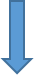 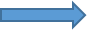 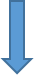 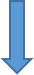 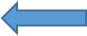 Es n.77(l’esercizio si trova a pag.76 n.1)Mat[3,2]=10Mat[1,1]=1    	                        Mat[2,3]=44Mat[3,2]=10Mat[5,2]=0Es n.78(l’esercizio di trova a pag.76 n.2)Y=[1,2]

A=[1,1]           L=[1,3]W=[2,1]

O=[2,2]Es n.79(alert-javascript)<!doctype html><html lang="it"><head><meta charset="utf-8"><title>Avviso Javascript</title><script type="text/javascript">function mostraMessagio()                       { alert("Salve! Benvenuto nel nostro sito"); 					   }</script></head><body><form>    <input type="button" value="Prova" name="B1" onclick="mostraMessagio()"><form></body></html>Es n.80(primo programma con css-fogli di stile)ITIS "F.GIORDANI" CasertaA.S. 2015/16Classe 3D informaticaProgrammatore: Giuseppe AbbatielloSistema operativo: Windows 10Compilatore: mozille firefoxObiettivo didattico: fogli di stile (css)Obiettivo del programma: Primi programmi con l'utilizzo del cssHTML:<html><head><link href="foglio.css" rel="stylesheet" type="text/css" media="screen" /><title>Programma</title></head><body><p class="testopersonalizzatorosso">Testo personalizzato rosso</p><p class="testopersonalizzatoblu" >Testo personalizzato blu </p><p>Questo è un testo standard</p></body></html>FOGLIO CSS:.testopersonalizzatorosso{color:red;font-family:Verdana;text-align:center;font-weight:bold;}.testopersonalizzatoblu{color:blue;font-family:Arial;text-align:right;text-decoration:line-through;}Es n.81(semplice app android)Es n.82(semplice esempio scratch)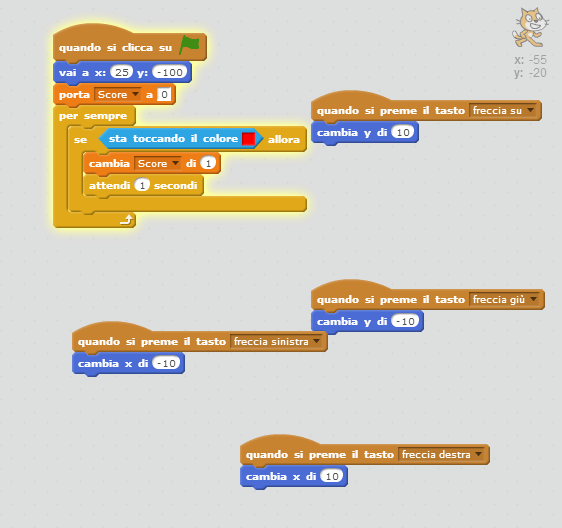 Es n.83(calcolare somma elementi dispari e posto dispari-array)ITIS "F.GIORDANI" CasertaA.S. 2015/16Classe 3D informaticaProgrammatore: Giuseppe AbbatielloSistema operativo: Windows 10Compilatore: code blocks 13.12Obiettivo didattico: arrayObiettivo del programma: Dato un array di N numeri interi, calcolare la somma degli elementi dispari e la somma degli elementi di posto dispari*/#include <iostream>using namespace std;int const dimfis=10;int dimlog;int vet[dimfis];int scelta;int somma=0;int OttieniDim(int dimfispar);void CaricaVet(int dimlogpar, int vetpar[]);void StampaVet(int dimlogpar, int vetpar[]);int main(){    dimlog=OttieniDim(dimfis);    CaricaVet(dimlog,vet);    cout<<" I numeri inseriti nel vettore sono: ";    StampaVet(dimlog,vet);    cout<<endl;    cout<<"1. Somma elementi dispari del vettore."<<endl;    cout<<"2. Somma elementi di posto dispari del vettore."<<endl;    cin>>scelta;    switch(scelta)    {    case 1:        {            for(int i=0;i<dimlog;i++)            {                if (vet[i]%2==1)                {                    somma=somma+vet[i];                }            }            cout<<" La somma degli elementi dispari è: "<<somma<<endl;        }        break;    case 2:        {            for(int i=0;i<dimlog;i++)            {                if(i%2==1)                {                    somma=somma+vet[i];                }            }            cout<<" La somma degli elementi di posto dispari è: "<<somma<<endl;        }        break;    default:        {            cout<<"ERRORE!!!";        }    }    return 0;}int OttieniDim(int dimfispar){    do    {        cout<<" Quanti numeri vuoi inserire nel vettore(max "<<dimfis<<"): ";        cin>>dimfispar;    }    while(!(dimfispar>0 && dimfispar<10));    return dimfispar;}void CaricaVet(int dimlogpar, int vetpar[]){    for(int i=0;i<dimlogpar;i++)    {        cout<<" Inserire il numero di posto "<<i<<" nel vettore: ";        cin>>vetpar[i];    }}void StampaVet(int dimlogpar, int vetpar[]){    for(int i=0;i<dimlogpar;i++)        cout<<vetpar[i]<<" ";}Es n.84(programma css-fogli di stile)ITIS "F.GIORDANI" CasertaA.S. 2015/16Classe 3D informaticaProgrammatore: Giuseppe AbbatielloSistema operativo: Windows 10Compilatore: mozille firefoxObiettivo didattico: fogli di stile (css)Obiettivo del programma: Primi programmi con l'utilizzo del cssHTML:<html><head><link href="Stile84.css" rel="stylesheet" type="text/css" media="screen" /><title>Programma</title></head><body><div><a href="index.html" title="Homepage">home</a><a href="chi.html" title="Chi siamo">chi siamo</a><a href="sitiweb.html" title="Siti web">siti web</a><a href="grafica.html" title="Grafica">grafica</a><a href="contatti.html" title="Contatti">contatti</a><a href="dove.html" title="Dove siamo">dove siamo</a></div></body></html>FOGLIO CSS:div {background-color:navy;}a:link, a:visited {color:silver;text-decoration:none;font-size:1em;font-family:Arial,Verdana,sans-serif;font-weight:bold;}a:hover {color:navy;background-color:silver;}Es n.85(gigaweb software-fogli di stile)<!DOCTYPE html><html><head><meta http-equiv="Content-Type" content="text/html; charset=UTF-8">  <meta charset="utf-8">  <title>GigaWeb Software</title>  <link href="stile.css" rel="stylesheet" type="text/css" media="all"></head><body><div id="intestazione"><img src="gigaind.jpg" alt="logo" width="900" height="150"><div id="navigazione"><ul>   <li><a href="index.html" title="Homepage">home</a></li>   <li><a href="chi.html" title="Chi siamo">chi siamo</a></li>   <li><a href="sitiweb.html" title="Siti weB">siti web</a></li>   <li><a href="grafica.html" title="Grafica">grafica</a></li>   <li><a href="contatti.html" title="Contatti">contatti</a></li>   <li><a href="dove.html" title="Dove siamo">dove siamo</a></li> </ul> </div> </div><div id="contenuto"><h1>Benvenuti sul sito di GIGAWEB SOFTWARE</h1><p>La nostra azienda vanta una esperienza decennale nella creazione di siti e portali Web a livello nazionale ed internazionale.<br>Ci occupiamo:</p><ul><li>Progettazione e realizzazione di siti Web statici e dinamici</li><li>Posizionamento sui motori di ricerca</li><li>Web banner statici e dinamici</li><li>Animazioni</li><li>Fotoritocco con i software più ; avanzati</li><li>Creazione loghi societari</li><li>Produzione di brochure aziendali</li></ul><h2>Creazione di siti Web</h2><p>Siamo specializzati nella creazione di siti Internet su misura per ogniesigenza; ci occupiamo inoltre del posizionamento sui motori di ricerca,di e-commerce e Internet marketing.<br>Possiamo fornirvi tutta la consulenza necessaria per definire un sitoche rispecchi il vostro brand e le vostre esigenze, mettendo in pratica le vostreidee e realizzando i vostri desideri.</p><p>Nel caso si avesse già ; un sito Web, ma non si fosse soddisfatttidella grafica o delle funzionalità ;, riprogettiamo il vostro sitoeseguendo un restyling completo, attraverso soluzioni grafiche avanzate eoriginali.</p><p>La nostra costante attenzione verso i criteri della Web usability e leregole del W3C ci permette di garantire siti Web usabili e accessibili dachiunque, basati sugli standard più ; riconosciuti a livellomondiale.</p></div><div id="laterale"><h2>Speciale e-commerce</h2><p align="center"> <img src="e-commerce.png" alt="e-commerce" width="100" height="100"></p><p>Ci occupiamo della realizzazione di siti Web e soluzioni personalizzateper l'e-commerce sia per il settore B2B sia per il B2C su Internet.</p><p>Siamo specializzati inoltre nella progettazione e realizzazione dicataloghi on-line gestiti tramite Database specifici per il commercioelettronico.</p><p>Creiamo Shopping Cart personalizzate che permettono la gestioneautomatica della spesa, fino al calcolo in tempo reale delle spese dispedizione.</p><p>Siamo inoltre in grado di realizzare moduli d'ordine con pagamentitradizionali e convenzioni con banche, per pagamenti con carta di credito,carte ricaricabili e pagamenti rateali.</p></div><div id="piede"><small>© All rights reserved - GigaWeb Software<br>P.IVA 12345678910 - Capitale Sociale € 100.000<br>Novità: uso del CSS con vari identificatori con strutturazione di una pagina WEB</small></div></body></html>(File stile.css)#intestazione {width:980px;height:204px;text-align:center;color:white;background-color:#000;}#intestazione li {display:inline;} #navigazione {font-size:14px;text-align:left;}#navigazione a {color:#FFFFFF;text-decoration:none;font-weight:bold;}#navigazione a:hover {color:#666666;text-decoration:none;font-weight:bold;}#contenuto {width:560px;float:left;}#laterale {width:380px;float:right;background-color:#eee;}#piede {height:60px;background-color:#000;color:#ccc;text-align:center;display:block;clear:both !important;}body {width:980px;font-family:Arial, Helvetica, sans-serif;font-size:12px;text-align:justify;line-height:1.4em;}Es n.86(hexagon tour-fogli di stile)<!doctype html><html lang="it"><head><meta charset="utf-8" /><title>Hexagon Tours</title><link href="G:\informatica\programmi\es86\stile.css" rel=stylesheet" type=text/css" media="all/"></head><body>    <header>   <h1>Benvenuti sul sito Hexagon Tours</h1>   </header>   <nav>     <ul>	     <li><a href="index.html" title="homepage">Homepage</a></li> 		 <li><a href="chisiamo.html" title="chi siamo">Chi siamo</a></li>		 <li><a href="proposte.html" title="proposte">Le nostre proposte</a></li>		 <li><a href="prezzi.html" title="prezzi">Prezzi</a></li>		 <li><a href="contatti.html" title="contatti">Come contattarci</a></li>	 </ul>   </nav>   <section>   <article>      <h2>Speciale escursionismo</h2>	  <p>L'escursionismo &egrave; una forma di attivit&agrave; motoria basata sul camminare nel territorio, sia lungo percorsi	  (strade, sentieri,ecc.), anche variamente attrezzati, che liberamente, al di fuori di percorsi fissi.	  </p>   </article>   <article>   <h2>Speciale campeggio</h2>   <p>Il campeggio &egrave; un luogo in cui &egrave; possibile trascorrere una vacanza all'aria aperta.<br /> Il campeggio rappresenta   una forma alternativa alla vacanza tradizionale in albergo o appartamento a cui si rivolge un gran numero di persone al mondo.   </p>   </article>   </section>   <aside>   <h2>Speciale mare</h2>   <h3>Calcidica</h3>   <p>Scopri una terra ancora incontaminata con spiaggie deserte e mare smeraldo.</p>   <h3>Bandiere blu</h3>   <p>Le spiaggie italiane premiate come Bandiere Blu quest'anno son ben 233, 10 in pi&ugrave; rispetto all'anno scorso.</p>   </aside>   <footer>   <p>&copy; Copyright Hexagon Tours</p>   </footer> </body> </html>Es n.87(ordinamento crescente di un array-ordinamento)/*ITIS "F.GIORDANI" CasertaA.S. 2015/16Classe 3D informaticaProgrammatore: Giuseppe AbbatielloSistema operativo: Windows 10Compilatore: code blocks 13.12Obiettivo didattico: ordinamento per selezione di un arrayObiettivo del programma: Dato un array di N numeri interi, ordinarlo in ordine crescente*/#include <iostream>#include <stdlib.h>const int dimfis=10;int vet[dimfis];void CaricaVet(int vetpar[],int dimlogpar);int OttieniDim(int dimfispar);void StampaVet(int vetpar[],int dimlogpar);void OrdinaVet(int vetpar[],int dimlogpar);void ScambiaVet(int vetpar[],int dimlogpar);using namespace std;int main(){    int dimlog=OttieniDim(dimfis);    CaricaVet(vet,dimlog);    StampaVet(vet,dimlog);    OrdinaVet(vet,dimlog);    cout<<"Il vettore ordinato in odine crescente e': ";    StampaVet(vet,dimlog);}int OttieniDim(int dimfispar){    int dimlog;    do    {        cout<<"Quanti valori vuoi inserire? (Max "<<dimfispar<<") ";        cin>>dimlog;    }    while (!(dimlog>0 && dimlog<=dimfispar));    return dimlog;}void CaricaVet(int vetpar[],int dimlogpar){    for (int i=0;i<dimlogpar;i++)    {        cout<<"Inserisci il valore di posto "<<i+1<<": ";        cin>>vetpar[i];    }    cout<<"Hai inserito tutti i valori"<<endl;}void StampaVet(int vetpar[],int dimlogpar){    cout<<"Il vettore e' ";    for (int i=0;i<dimlogpar;i++)    {        cout<<vetpar[i]<<" ";    }    cout<<"  "<<endl;}void OrdinaVet(int vetpar[],int dimlogpar){    int app;    for(int i=0;i<dimlogpar-1;i++)    {        for(int j=i+1;j<dimlogpar;j++)        {            if(vetpar[i]>vetpar[j])            {                app=vetpar[i];                vetpar[i]=vetpar[j];                vetpar[j]=app;            }        }    }}Es n.88(utilizzo delle funzioni-javascript)<!doctype html><html lang="it"><head><meta charset="utf-8"><title> il mio pc </title><script type="text/javascript">function scriviTesto(testo){document.getElementById("descrizione").innerhtml=testo;}</script></head><body><img src="./img/pc.jpg" width="450" height="330" alt="pc" usemap="#pcmap" /><map name="pcmap"><area shape="poly" coords="80,0,260,0,260,200,80,170" onmouseover="scriviTesto('Monitor.Dispositivo di output che permette di visualizzare immagini e video.')"href="http://it.wikipedia.org/wiki/Monitor_video" target="_blank" alt="Monitor"><area shape="poly" coords="0,280,75,230,290,275,230,325" onmouseover= "scriviTesto('Tastiera.Dispositivo di input che permette di inserire testo.')"href="http://it.wikipedia.org/wiki/Tastiera_(informatica)" target="_blank" alt="Tastiera"><area shape="poly" coords="300,275,360,290,280,360,310,295,300" onmouseover= "scriviTesto('Mouse.Dispositivo di input che permette di spostare un corsore sullo schermo.')"href="http://it.wikipedia.org/wiki/Mouse" target="_blank" alt="Mouse"><area shape="poly" coords="275,60,365,30,440,40,440,220,360,270,275,250" onmouseover= "scriviTesto('Case.Dispositivo contenente i componenti principali del computer')"href="http://it.wikipedia.org/wiki/Case_(hardware)" target="_blank" alt="Mouse"></map><p id="descrizione">Sposta il mouse sull'immagine per visualizzare le informazioni. Se fai clic troverai le informazioni suWikipedia.</p></body></html>Es n.89 (struttura nidificata if/else-javascript))<!doctype html><html lang="it"><head><title>Benvenuti!</title><script type="text/javascript">function Saluto(){var d = new Date();var h = d.getHours();if(h<12)     document.write("Buongiorno!")else      if(h<17)	   document.write("Buon pomeriggio!")     else 	    document.write("Buona sera!");		}</script><body onload="Saluto()"></body></html>Es n.90(crittografare un  messaggio -algoritmo di cesare)/*ITIS "F.GIORDANI" CasertaA.S. 2015/16Classe 3D informaticaProgrammatore: Giuseppe AbbatielloSistema operativo: Windows 10Compilatore: code blocks 13.12Obiettivo didattico: Primi passi sulla crittografiaObiettivo del programma: Dato un messaggio, codificarlo secondo l'algoritmo di cesare*/#include <iostream>#include <stdlib.h>#include <conio.h>using namespace std;const int dimfis=25;int dimlog,chiave;char vet[dimfis];int vet2[dimfis];int OttieniDim(int dimfispar);void CaricaVet(char vetpar[],int dimlogpar);void StampaVet(char vetpar[],int dimlogpar);void Codif  (char vetpar[],int dimlogpar,int chiavepar,int vet2par[]);int main(){int scelta;    do    {cout<<"1. inserisci la dimensione del messaggio"<<endl;     cout<<"2.stampa il messaggio"<<endl;     cout<<"3. inserisci la chiave"<<endl;     cout<<"4. per codificare"<<endl;     cout<<"5. per uscire"<<endl;     cin>>scelta;     switch (scelta)     {     case 1:        {            dimlog=OttieniDim(dimfis);          CaricaVet(vet,dimlog);        }break;     case 2:        {             StampaVet(vet,dimlog);        }break;     case 3:        {            cout<<"qual' e' la chiave?"<<endl;            cin>>chiave;        }break;     case 4:    {        Codif(vet,dimlog,chiave,vet2);    }break;     case 5:        {            cout<<endl;        }break;    default: cout<<"ERRORE!!"<<endl;    }    cout<<"premi un tasto per continuare"<<endl;     getch();    system("cls");    }while(scelta!=5);    return 0;}int OttieniDim(int dimfispar){  do    {        cout<<"inserisci il numero di lettere(max "<<dimfispar<<" lettere): ";        cin>>dimlog;    }while(!(dimlog<0) && (dimlog>dimfispar+1));    return dimlog;}void CaricaVet(char vetpar[],int dimlogpar){    for(int i=0;i<dimlogpar;i++)    {        cout<<"inserisci un carattere: ";        cin>>vetpar[i];    }}void StampaVet(char vetpar[],int dimlogpar){    for(int i=0;i<dimlogpar;i++)    {        cout<<vetpar[i];    }    cout<<endl;}void Codif(char vetpar[],int dimlogpar,int chiavepar,int vet2par[]){    for (int i=0;i<dimlogpar;i++)    {         vet2par[i]=(int)vetpar[i];         vet2par[i]=vet2par[i]+chiave;         if (vet2par[i]>122)            vet2par[i]=vet2par[i]-26;         vetpar[i]=(char)vet2par[i];    }}
Es n.91(ricerca di una chiave-ricerca sequenziale in un vettore)/*ITIS "F.GIORDANI" CasertaA.S. 2015/16Classe 3D informaticaProgrammatore: Giuseppe AbbatielloSistema operativo: Windows 10Compilatore: code blocks 13.12Obiettivo didattico: ricerca in un vettoreObiettivo del programma: Dato un insieme ed una chiave di ricerca, restituire laposizione logica della chiave se la ricerca è con successo altrimenti ricerca senza successo*/#include <iostream>using namespace std;const int dimfis=10;int dimlog,vet[dimfis];int OttieniDim(int dimfispar);void CaricaVet(int dimlogpar,int vetpar[]);void StampaVet(int dimlogpar,int vetpar[]);void Ricerca(int dimlogpar,int vetpar[]);int main(){    dimlog=OttieniDim(dimfis);    CaricaVet(dimlog,vet);    StampaVet(dimlog,vet);    Ricerca(dimlog,vet);    return 0;}int OttieniDim(int dimfispar){    int dimlog;    do    {        cout<<"inserisci la dimensione del vettore (max "<<dimfispar<<"): ";        cin>>dimlog;    }while(!(dimlog>0 && dimlog<=dimfispar));    return dimlog;}void CaricaVet(int dimlogpar,int vetpar[]){    for(int i=0;i<dimlogpar;i++)    {        cout<<"inserisci un numero: ";        cin>>vetpar[i];    }}void StampaVet(int dimlogpar,int vetpar[]){    for(int i=0;i<dimlogpar;i++)    {        cout<<vetpar[i]<<" ";    }    cout<<endl;}void Ricerca(int dimlogpar,int vetpar[]){    int num,posizione=0;    cout<<"inserisci il numero presente nel vettore: ";    cin>>num;    for(int i=0;i<dimlogpar;i++)    {        if(vetpar[i]==num)            posizione=i+1;    }    if(posizione!=0)        cout<<"il numero inserito si trova nella posizione "<<posizione<<endl;    else        cout<<"il numero non si trova nel vettore"<<endl;}Es n.92(sommare indice dipari e conta positivi-vettore)/*ITIS "F.GIORDANI" CasertaA.S. 2015/16classe 3D informaticaProgrammatore: Giuseppe Abbatiellosistema operativo: Windows 10Compilatore:code blocks 13.12Obbiettivo didattico: ripetizione della somma e del contatoreObbiettivo del programma: Dato un vettore di n numeri interi, sommare quelli che occupano posizione con indice dispari e contare i numeri positivi*/#include <iostream>using namespace std;const int dimfis=10;int dimlog,vet[dimfis];int OttieniDim(int dimfispar);void CaricaVet(int dimlogpar,int vetpar[]);void StampaVet(int dimlogpar,int vetpar[]);int SommaDisp(int dimlogpar,int vetpar[]);int ContaPos(int dimlogpar,int vetpar[]);int main(){    dimlog=OttieniDim(dimfis);    CaricaVet(dimlog,vet);    StampaVet(dimlog,vet);    cout<<"la somma dei numeri di indice dispari e': "<<SommaDisp(dimlog,vet)<<endl;    cout<<"i numeri positivi sono: "<<ContaPos(dimlog,vet)<<endl;    return 0;}int OttieniDim(int dimfispar){    int dimlog;    do    {        cout<<"inserisci la dimensione del vettore (max"<<dimfispar<<"): ";        cin>>dimlog;    }while(!(dimlog>0 && dimlog<dimfispar));    return dimlog;}void CaricaVet(int dimlogpar,int vetpar[]){    for(int i=0;i<dimlogpar;i++)    {        cout<<"inserisci un numero: ";        cin>>vetpar[i];    }}void StampaVet(int dimlogpar,int vetpar[]){    for(int i=0;i<dimlogpar;i++)    {        cout<<vetpar[i]<<" ";    }    cout<<endl;}int SommaDisp(int dimlogpar,int vetpar[]){    int somma=0;    for(int i=0;i<dimlogpar;i++)    {        if(i%2!=0)            somma=somma+vetpar[i];    }    return somma;}int ContaPos(int dimlogpar,int vetpar[]){    int conta=0;    for(int i=0;i<dimlogpar;i++)    {        if(vetpar[i]>0)        conta=conta+1;    }    return conta;}Es n.93(eseguire rotazione destra su un vettore ordinato-rotazione e ordinamento)/*ITIS "F.GIORDANI" CasertaA.S. 2015/16classe 3D informaticaProgrammatore: Giuseppe Abbatiellosistema operativo: Windows 10Compilatore:code blocks 13.12Obbiettivo didattico: ripetizione dell'ordina e della rotazioneObbiettivo del programma: Dato un vettore di n numeri interi, eseguire la rotazione destra sul vettore ordinato*/#include <iostream>using namespace std;const int dimfis=10;int dimlog,vet[dimfis];int OttieniDim(int dimfipar);void CaricaVet(int dimlogpar,int vetpar[]);void StampaVet(int dimlogpar,int vetpar[]);void Ordina(int dimlogpar,int vetpar[]);void RotDx(int dimlogpar,int vetpar[]);int main(){    dimlog=OttieniDim(dimfis);    CaricaVet(dimlog,vet);    StampaVet(dimlog,vet);    Ordina(dimlog,vet);    RotDx(dimlog,vet);    StampaVet(dimlog,vet);    return 0;}int OttieniDim(int dimfispar){    int dimlog;    do    {      cout<<"inserisci la dimensione del vettore (max "<<dimfispar<<"): ";      cin>>dimlog;    }while(!(dimlog>0 && dimlog<dimfispar));    return dimlog;}void CaricaVet(int dimlogpar,int vetpar[]){    for(int i=0;i<dimlogpar;i++)    {        cout<<"inserisci un numero: ";        cin>>vetpar[i];    }}void StampaVet(int dimlogpar,int vetpar[]){    for(int i=0;i<dimlogpar;i++)    {        cout<<vetpar[i]<<" ";    }    cout<<endl;}void Ordina(int dimlogpar,int vetpar[]){    for (int i=0;i<dimlogpar-1;i++)    {        for(int j=i+1;j<dimlogpar;j++)        {            if(vetpar[i]>vetpar[j])            {                int app=vetpar[i];                vetpar[i]=vetpar[j];                vetpar[j]=app;            }        }    }}void RotDx(int dimlogpar,int vetpar[]){  int app=vetpar[dimlogpar-1];  for(int i=dimlogpar;i>0;i--)  {      vetpar[i]=vetpar[i-1];  }  vetpar[0]=app;}Es n.94(restituire se la chiave di ricerca faceva parte dell’insieme-ricerca booleana)/*ITIS "F.GIORDANI" CasertaA.S. 2015/16classe 3D informaticaProgrammatore: Giuseppe Abbatiellosistema operativo: Windows 10Compilatore:code blocks 13.12Obbiettivo didattico: codificare l'algoritmo di ricerca a pag.68Obbiettivo del programma: Dato un insieme ed una chiave di ricerca, restituire ricerca con successo se la chiave corrisponde all'insieme altrimenti ricerca senza successo*/#include <iostream>#include <string>using namespace std;int vet[10];void CaricaVet(int vetpar[],int dimlogpar);void StampaVet(int vetpar[],int dimlogpar);bool Ricerca(int vetpar[],int dimlogpar,int kpar);int main(){    int dimlog=5;    int k;    CaricaVet(vet,dimlog);    for (int i=0;i<dimlog;i++)    {        cout<<vet[i]<<" ";    }    cout<<endl;    cout<<"Inserisci la chiave di ricerca: ";    cin>>k;    if (Ricerca(vet,dimlog,k)==false) cout<<"Ricerca senza successo"<<endl;    else cout<<"Ricerca con successo"<<endl;    return 0;}void CaricaVet(int vetpar[],int dimlogpar){    for (int i=0;i<dimlogpar;i++)    {        cout<<"Inserisci il valore di posto "<<i+1<<": ";        cin>>vetpar[i];    }}bool Ricerca(int vetpar[],int dimlogpar,int kpar){    bool Trovato=false;    int i=0;    while (i<dimlogpar && !Trovato)    {        if (vetpar[i]==kpar) Trovato=true;        i++;    }    return Trovato;}void StampaVet(int vetpar[],int dimlogpar){    for (int i=0;i<dimlogpar;i++)    {        cout<<vetpar[i]<<" ";    }    cout<<endl;}Es n.95(restituire la posizione della chiave-ricerca sequenziale)/*ITIS "F.GIORDANI" CasertaA.S. 2015/16classe 3D informaticaProgrammatore: Giuseppe Abbatiellosistema operativo: Windows 10Compilatore:code blocks 13.12Obbiettivo didattico: codificare l'algoritmo di ricerca della posizioneObbiettivo del programma: Dato un insieme ed una chiave di ricerca, restituire laposizione logica della chiave se la ricerca è con successo altrimenti ricerca senza successo*/#include <iostream>#include <string>using namespace std;int vet[10];void CaricaVet(int vetpar[],int dimlogpar);void StampaVet(int vetpar[],int dimlogpar);int RicercaPos(int vetpar[],int dimlogpar,int kpar);int main(){    int dimlog=5;    int k;    CaricaVet(vet,dimlog);    for (int i=0;i<dimlog;i++)    {        cout<<vet[i]<<" ";    }    cout<<endl;    cout<<"Inserisci la chiave di ricerca: ";    cin>>k;    if (RicercaPos(vet,dimlog,k)==0) cout<<"Ricerca senza successo"<<endl;    else cout<<"Ricerca con successo in posizione "<<RicercaPos(vet,dimlog,k)<<endl;    return 0;}void CaricaVet(int vetpar[],int dimlogpar){    for (int i=0;i<dimlogpar;i++)    {        cout<<"Inserisci il valore di posto "<<i+1<<": ";        cin>>vetpar[i];    }}int RicercaPos(int vetpar[],int dimlogpar,int kpar){    int pos=0;    for (int i=0;i<dimlogpar;i++)    {        if (vetpar[i]==kpar)         pos=i+1;    }    return pos;}void StampaVet(int vetpar[],int dimlogpar){    for (int i=0;i<dimlogpar;i++)    {        cout<<vetpar[i]<<" ";    }    cout<<endl;}Es n.96(restituire ricerca con successo se la chiave corrisponde all'insieme-ricerca binaria)/*ITIS "F.GIORDANI" CasertaA.S. 2015/16classe 3D informaticaProgrammatore: Giuseppe Abbatiellosistema operativo: Windows 10Compilatore:code blocks 13.12Obbiettivo didattico: codificare l'algoritmo della ricerca binariaObbiettivo del programma: Dato un insieme ed una chiave di ricerca,  restituire ricerca con successo se la chiave corrisponde all'insieme altrimenti ricerca senza successo*/#include <iostream>using namespace std;const int dimfis=10;int dimlog,vet[dimfis];bool trovato;int primo,ultimo,centro;int OttieniDim(int dimfispar);void CaricaVet(int dimlogpar,int vetpar[]);void StampaVet(int dimlogpar,int vetpar[]);int RicercaBin(int dimlogpar,int vetpar[]);int main(){    dimlog=OttieniDim(dimfis);    CaricaVet(dimlog,vet);    StampaVet(dimlog,vet);    if(RicercaBin(dimlog,vet)==true) cout<<"il valore e' presente nel vettore";    else cout<<"il valore non si trova nel vattore";    return 0;}int OttieniDim(int dimfispar){    int dimlog;    do    {        cout<<"inserisci la dimensione del vettore (max "<<dimfispar<<"): ";        cin>>dimlog;    }while(!(dimlog>0 && dimlog<dimfispar));    return dimlog;}void CaricaVet(int dimlogpar,int vetpar[]){    for(int i=0;i<dimlogpar;i++)    {        cout<<"inserisci un numero: ";        cin>>vetpar[i];    }}void StampaVet(int dimlogpar,int vetpar[]){    for(int i=0;i<dimlogpar;i++)    {        cout<<vetpar[i]<<" ";    }    cout<<endl;}int RicercaBin(int dimlogpar,int vetpar[]){    int num;    cout<<"inserisci un numero da cercare nel vettore: ";    cin>>num;    trovato=false;    primo=0;    ultimo=dimlogpar-1;    while((primo<=ultimo)&& (!trovato))    {        centro=(primo+ultimo)/2;        if(vetpar[centro]==num)         trovato=true;        else if (vetpar[centro]<num)              primo=centro+1;              else ultimo=centro-1;    }     return trovato;}Es n.98(hexagon tours-css)<doctype html><html lang="it"><head><meta charset="utf-8" /><title>Hexagon Tours </title><link href="stile.css" rel="stylesheet" type="text/css" media="all"></head><body>   <header>    <h1>Benvenuti sul sito Hexagon Tours </h1>   </header>   <nav>       <li><a href="index.html" title="homepage">Homepage</a></li>	   <li><a href="chisiamo.html" title="chi siamo">Chi siamo</a></li>	   <li><a href="proposte.html" title="proposte">Le nostre proposte</a></li>	   <li><a href="prezzi.html" title="prezzi">Prezzi<a></li>	   <li><a href="contatti.html" title="contatti">Come contattarci</a></li>	   <ul>   </nav>   <section>    <article>	 <h2>Speciale escursionismo</h2>	 <p>L'escursionismo &egrave; una forma di attivit&agrave; motoria basata sul camminare nel territorio, sia lungo	 percorsi (strade,sentieri,ecc.) anche variamente attrezati, che liberamente, al di fuori di percorsi fissi.	 </p>	</article>	<article>	<h2>Speciale campeggio</h2>	<p>Il campeggio &egrave; un luogo in cui &egrave; possibile trascorrere una vacanza all'aria aperta.<br />Il	campeggio rappresenta una forma alternativa alla vacanza tradizionale in albergo o appartamento a cui si rivolge	un gran numero di persone nel mondo:	</p>	</article>   </section>  <aside>  <h2>Speciale mare</h2>  <h3>Calcidica</h3>  <p>Scopri una terra ancora incontaminata con spiaggie deserte e mare smeraldo.</p>   <h3>Bandiere blu</h3>   <p>Le spiagge italiana premiate come Bandiere Blu quest'anno sono ben 233,   10 in pi&ugrave; rispetto allo scorso anno.</p>  </aside>  <footer>   <p>&copy; Copyright Hexagon Tours</p>  </footer></body></html>aside {float:left;width:19%;}section {float:right;width:70%;}footer {display:block;clear:both !important;}nav{display:block;}nav li {display:inline;}aside {float:left;width 19%;}section{float:right; width:70%;}footer{display:block;clear:both !important;}nav{display:block;}nav li{display:inline;}Es n.99(caricare i voti di più studenti-vettore paralleli)/*ITIS "F.GIORDANI" CasertaA.S. 2015/16Classe 3D informaticaProgrammatore: Giuseppe AbbatielloSistema operativo: Windows 10Compilatore: code blocks 13.12Obiettivo didattico: vettori paralleliObiettivo del programma: realizzare tramite vettore paralleli la memorizzazione dei voti di più studenti*/#include <iostream>using namespace std;const int dimfis=10;int dimlog,vet[dimfis];char vet2[dimfis];int OttieniDim(int dimfispar);void CaricaVet(int dimlogpar,int vetpar[],char vet2par[]);void StampaVet(int dimlogpar,int vetpar[],char vet2par[]);int main(){    dimlog=OttieniDim(dimfis);    CaricaVet(dimlog,vet,vet2);    StampaVet(dimlog,vet,vet2);    return 0;}int OttieniDim(int dimfispar){    int dimlog;    do        {          cout<<"inserisci la dimensione del vettore (max "<<dimfispar<<"): ";          cin>>dimlog;        }while(!(dimlog>0 && dimlog<dimfispar));        return dimlog;}void CaricaVet(int dimlogpar,int vetpar[],char vet2par[]){    for(int i=0;i<dimlogpar;i++)    {        cout<<"inserisci il nome del "<<i+1<<" studente: ";        cin>>vet2par[i];        cout<<"inserisci il voto del "<<i+1<<" studente: ";        cin>>vetpar[i];    }}void StampaVet(int dimlogpar,int vetpar[],char vet2par[]){    for(int i=0;i<dimlogpar;i++)    {        cout<<vet2par[i]<<" ";    }cout<<endl;    for(int i=0;i<dimlogpar;i++)    {        cout<<vetpar[i]<<" ";    }    cout<<endl;}Es n.100(ricercare un carattere in un vettore-ricerca binaria)/*ITIS "F.GIORDANI" CasertaA.S. 2015/16Classe 3D informaticaProgrammatore: Giuseppe AbbatielloSistema operativo: Windows 10Compilatore: code blocks 13.12Obiettivo didattico: ricerca binariaObiettivo del programma: realizzare un programma che ricerchi un carattere in un vettore*/#include <iostream>using namespace std;const int dimfis=10;int dimlog;char vet[dimfis];int OttieniDim(int dimfispar);void CaricaVet(int dimlogpar,char vetpar[]);void StampaVet(int dimlogpar,char vetpar[]);bool RicercaBin(int dimlogpar,char vetpar[]);int main(){    dimlog=OttieniDim(dimfis);    CaricaVet(dimlog,vet);    StampaVet(dimlog,vet);    if (RicercaBin(dimlog,vet)==true)        cout<<"il carattere si trova nel vettore";    else        cout<<"il carattere non si trova nel vettore";    return 0;}int OttieniDim(int dimfispar){    int dimlog;    do        {          cout<<"inserisci la dimensione del vettore (max "<<dimfispar<<"): ";          cin>>dimlog;        }while(!(dimlog>0 && dimlog<dimfispar));        return dimlog;}void CaricaVet(int dimlogpar,char vetpar[]){    for(int i=0;i<dimlogpar;i++)    {        cout<<"inserisci un carattere: ";        cin>>vetpar[i];    }}void StampaVet(int dimlogpar,char vetpar[]){    for(int i=0;i<dimlogpar;i++)    {        cout<<vetpar[i]<<" ";    }    cout<<endl;}bool RicercaBin(int dimlogpar,char vetpar[]){    int primo=1,ultimo=dimlogpar-1,centro;    bool trovato;    char x;    cout<<"inserisci il carattere da cercare nel vettore: ";    cin>>x;    while((primo<=ultimo) && (!trovato))    {        centro=(primo+ultimo)/2;      if (vet[centro]=x)        trovato=true;      else if(vet[centro]<x)        primo=centro+1;      else ultimo=centro-1;    }    return trovato;}Es n.101(caricamento e stampa di una matrice-matrice)/*ITIS "F.GIORDANI" CasertaA.S. 2015/16classe 3D informaticaProgrammatore: Giuseppe Abbatiellosistema operativo: Windows 10Compilatore/interprete: Code::Blocks 10.01Obbiettivo didattico: conoscenza di una matriceObbiettivo del programma: caricare stampare una matrice*/#include <iostream>using namespace std;int mat[10][10];int OttieniDim();void CaricaMat(int matpar[10][10],int rigpar,int colpar);void StampaMat(int matpar[10][10],int rigpar,int colpar);int main(){    int rig=OttieniDim();    int col=OttieniDim();    CaricaMat(mat,rig,col);    StampaMat(mat,rig,col);}int OttieniDim() {     int dimlog;     do      {         cout<<"inserisci la dimensione: ";         cin>>dimlog;      }while(dimlog<0 && dimlog>10);      return dimlog; } void CaricaMat(int matpar[10][10],int rigpar,int colpar) {     for(int i=0;i<rigpar;i++)       for(int j=0;j<colpar;j++)       {           cout<<"inserisci un elemento di riga "<<i<<" e colonna "<<j<<endl;           cin>>matpar[i][j];       } } void StampaMat(int matpar[10][10],int rigpar,int colpar){    for(int i=0;i<rigpar;i++)       {          for (int j=0;j<colpar;j++)        cout<<matpar[i][j]<<"\t";          cout<<endl;       }}Es n.102(codifica algoritmo pag.73-matrice)/*ITIS "F.GIORDANI" CasertaA.S. 2015/16classe 3D informaticaProgrammatore: Giuseppe Abbatiellosistema operativo: Windows 10Compilatore: code blocks 16.01Obbiettivo didattico: codifica di una matriceObbiettivo del programma: Codificare l'algoritmo a pagina 73 massimo di una matrice*/#include <iostream>using namespace std;int Mat[10][15],col,rig;int OttieniDim(int dimfispar);void CaricaMat(int Matpar[10][15],int rigpar,int colpar);void StampaMat(int Matpar[10][15],int rigpar,int colpar);int Max(int Matpar[10][15],int rigpar,int colpar);int main(){    col=OttieniDim(15);    rig=OttieniDim(10);    CaricaMat(Mat,rig,col);    StampaMat(Mat,rig,col);    cout<<"il valore massimo e': "<<Max(Mat,rig,col);    return 0;}int OttieniDim(int dimfispar){    int dimlog;    do    {        cout<<"Quanti elementi vuoi inserire? ";        cin>>dimlog;    }while(!(dimlog>0 && dimlog<=dimfispar));    return dimlog;}void CaricaMat(int Matpar[10][15],int rigpar,int colpar){    for(int i=0;i<rigpar;i++)        for(int j=0;j<colpar;j++)    {        cout<<"inserisci il numero della riga "<<i<<" e della colonna "<<j<<" : ";        cin>>Matpar[i][j];    }}void StampaMat(int Matpar[10][15],int rigpar,int colpar){    for(int i=0;i<rigpar;i++)    {        for(int j=0;j<colpar;j++) cout<<Matpar[i][j]<<"\t";        cout<<endl;    }}int Max(int Matpar[10][15],int rigpar,int colpar){    int mas=0;    for(int i=0;i<rigpar;i++)        for(int j=0;j<colpar;j++)    {      if(mas<Matpar[i][j])            mas=Matpar[i][j];    }    return mas;}Es n.103(calcolare la somma degli elementi di una matrice-matrice)/*ITIS "F.GIORDANI" CasertaA.S. 2015/16classe 3D informaticaProgrammatore: Giuseppe Abbatiellosistema operativo: Windows 10Compilatore: code blocks 16.01Obbiettivo didattico: codifica di una matriceObbiettivo del programma: data una matrice nxm calcolare la somma dei suoi elementi*/#include <iostream>using namespace std;int mat[10][10];int OttieniDim();void CaricaMat(int matpar[10][10],int rigpar,int colpar);void StampaMat(int matpar[10][10],int rigpar,int colpar);int SommaElem(int matpar[10][10],int rigpar,int colpar);int main(){    int rig=OttieniDim();    int col=OttieniDim();    CaricaMat(mat,rig,col);    StampaMat(mat,rig,col);    cout<<"la somma di tutti gli elementi e': "<<SommaElem(mat,rig,col);    return 0;}int OttieniDim(){    int dimlog;    do    {        cout<<"inserisci la dimensione (max 10) : ";        cin>>dimlog;    }while(!(dimlog>0 && dimlog<11));    return dimlog;}void CaricaMat(int matpar[10][10],int rigpar,int colpar){    for(int i=0;i<rigpar;i++)        for(int j=0;j<colpar;j++)        {            cout<<"inserisci il valore di riga "<<i<<" e colonna "<<j<<" : ";            cin>>matpar[i][j];        }}void StampaMat(int matpar[10][10],int rigpar,int colpar){    for(int i=0;i<rigpar;i++)    {        for(int j=0;j<colpar;j++)        {            cout<<matpar[i][j]<<"\t";        }         cout<<endl;    }}int SommaElem(int matpar[10][10],int rigpar,int colpar){    int somma=0;    for(int i=0;i<rigpar;i++)        for(int j=0;j<colpar;j++)        {          somma=somma+matpar[i][j];        }        return somma;}Es n.104(massimo di una matrice-matrice)/*ITIS "F.GIORDANI" CasertaA.S. 2015/16classe 3D informaticaProgrammatore: Giuseppe Abbatiellosistema operativo: Windows 10Compilatore: code blocks 16.01Obbiettivo didattico: ripetizione della matriceObbiettivo del programma: dato un numero di elementi realizzare il massimo di una matrice*/#include <iostream>using namespace std;int mat[10][10];int OttieniDim();void CaricaMat(int matpar[10][10],int rigpar,int colpar);void StampaMat(int matpar[10][10],int rigpar,int colpar);int Mass(int matpar[10][10],int rigpar,int colpar);int main(){   int rig=OttieniDim();   int col=OttieniDim();    CaricaMat(mat,rig,col);    StampaMat(mat,rig,col);    cout<<"il valore massimo e': "<<Mass(mat,rig,col);    return 0;}int OttieniDim(){    int dimlog;    do    {        cout<<"Quanti elementi vuoi inserire? ";        cin>>dimlog;    }while(!(dimlog>0 && dimlog<11));    return dimlog;}void CaricaMat(int matpar[10][10],int rigpar,int colpar){   for(int i=0;i<rigpar;i++)        for(int j=0;j<colpar;j++)    {        cout<<"inserisci il numero della riga "<<i<<" e della colonna "<<j<<" : ";        cin>>matpar[i][j];    }}void StampaMat(int Matpar[10][10],int rigpar,int colpar){    for(int i=0;i<rigpar;i++)    {        for(int j=0;j<colpar;j++) cout<<Matpar[i][j]<<"\t";        cout<<endl;    }}int Mass(int matpar[10][10],int rigpar,int colpar){    int mas=matpar[0][0];    for(int i=0;i<rigpar;i++)        for(int j=0;j<colpar;j++)    {      if(mas<matpar[i][j])            mas=matpar[i][j];    }    return mas;}Es n.105(massimo della riga di una matrice-matrice)/*ITIS "F.GIORDANI" CasertaA.S. 2015/16classe 3D informaticaProgrammatore: Giuseppe Abbatiellosistema operativo: Windows 10Compilatore: code blocks 16.01Obbiettivo didattico: ripetizione della matriceObbiettivo del programma: dato un numero di elementi realizzare il massimo della riga di una matrice*/#include <iostream>using namespace std;int mat[10][10];int OttieniDim();void CaricaMat(int matpar[10][10],int rigpar,int colpar);void StampaMat(int matpar[10][10],int rigpar,int colpar);int MassRig(int matpar[10][10],int rigpar,int colpar);int main(){   int rig=OttieniDim();   int col=OttieniDim();    CaricaMat(mat,rig,col);    StampaMat(mat,rig,col);    for(int i=0;i<rig;i++)    cout<<"il valore massimo della riga "<<i+1<<" e': "<<MassRig(mat,i+1,col)<<endl;    return 0;}int OttieniDim(){    int dimlog;    do    {        cout<<"Quanti elementi vuoi inserire? ";        cin>>dimlog;    }while(!(dimlog>0 && dimlog<11));    return dimlog;}void CaricaMat(int matpar[10][10],int rigpar,int colpar){   for(int i=0;i<rigpar;i++)        for(int j=0;j<colpar;j++)    {        cout<<"inserisci il numero della riga "<<i<<" e della colonna "<<j<<" : ";        cin>>matpar[i][j];    }}void StampaMat(int Matpar[10][10],int rigpar,int colpar){    for(int i=0;i<rigpar;i++)    {        for(int j=0;j<colpar;j++) cout<<Matpar[i][j]<<"\t";        cout<<endl;    }}int MassRig(int matpar[10][10],int rigpar,int colpar){    int mas=0;    for(int i=0;i<rigpar;i++)        for(int j=0;j<colpar;j++)    {      if(mas<matpar[i][j])            mas=matpar[i][j];    }    return mas;}-----------------------------------------------------------------------------------------------------------------------------------Es n.106(calcolatrice-javascript)/*ITIS "F.GIORDANI" CasertaA.S. 2015/16classe 3D informaticaProgrammatore: Giuseppe Abbatiellosistema operativo: Windows 10Compilatore/interprete: Google Chrome	Obbiettivo didattico: conoscenza htmlObbiettivo del programma: realizzare una calcolatrice usando javascript*/<!doctype html><html lang="it"><head><script language="javascript" src="calcola.js"></script></head><title>Calcolatrice</title><body><table cellspacing="0" cellpadding="0"><tr><td height="40" colspan="4" align="right"><input type="text" id="display" style="width:80px; height:20px;"></td></tr><tr><td><input type="button" value="7" style="width:20px; height:20px;" onclick="document.getElementById('display').value+=7"> </td><td><input type="button" value="8" style="width:20px; height:20px;" onclick="document.getElementById('display').value+=8"> </td><td><input type="button" value="9" style="width:20px; height:20px;" onclick="document.getElementById('display').value+=9"> </td><td><input type="button" value="/" style="width:20px; height:20px;" onclick="diviso()"> </td></tr><tr><td><input type="button" value="4" style="width:20px; height:20px;" onclick="document.getElementById('display').value+=4"> </td><td><input type="button" value="5" style="width:20px; height:20px;" onclick="document.getElementById('display').value+=5"> </td><td><input type="button" value="6" style="width:20px; height:20px;" onclick="document.getElementById('display').value+=6"> </td><td><input type="button" value="x" style="width:20px; height:20px;" onclick="per()"> </td></tr><tr><td><input type="button" value="1" style="width:20px; height:20px;" onclick="document.getElementById('display').value+=1"> </td><td><input type="button" value="2" style="width:20px; height:20px;" onclick="document.getElementById('display').value+=2"> </td><td><input type="button" value="3" style="width:20px; height:20px;" onclick="document.getElementById('display').value+=3"> </td><td><input type="button" value="-" style="width:20px; height:20px;" onclick="meno()"> </td></tr><tr><td><input type="button" value="0" style="width:20px; height:20px;" onclick="document.getElementById('display').value+=0"> </td><td><input type="button" value="C" style="width:20px; height:20px;" onclick="document.getElementById('display').value=' ';val1=0;"> </td><td><input type="button" value="=" style="width:20px; height:20px;" onclick="uguale()"> </td><td><input type="button" value="+" style="width:20px; height:20px;" onclick="piu()"> </td></tr></table></body></html>Codice JavaScript (calcola.js)function piu(){val1=eval(document.getElementById("display").value);op="piu";document.getElementById("display").value=' ';}function meno(){val1=eval(document.getElementById("display").value);op="meno";document.getElementById("display").value=' ';}function per(){val1=eval(document.getElementById("display").value);op="per";document.getElementById("display").value=' ';}function diviso(){val1=eval(document.getElementById("display").value);op="diviso";document.getElementById("display").value=' ';}function uguale(){val2=eval(document.getElementById("display").value);switch(op){case "diviso": risultato=val1/val2;break;case "per": risultato=val1*val2;break;case "piu": risultato=val1+val2;break;case "meno": risultato=val1-val2;break;default: risultato="errore";}document.getElementById("display").value= risultato;}Es n.107(rappresentare 4 numeri in una tabella-javascript)<html>  <head>    <script language="Javascript">      document.write("Esercizio 107","<br />");      var num1 = 5;      var num2 = 6;      var num3 = 1;      var num4 = 8;    </script>  </head>  <body>    <table border=1>      <td>        <script type="text/javascript">document.write(num1);</script>      </td>      <td>        <script type="text/javascript">document.write(num2);</script>      </td>      <tr>        <td>          <script type="text/javascript">document.write(num3);</script>        </td>        <td>          <script type="text/javascript">document.write(num4);</script>        </td>    </table>    </body></html>Es n.108(5 opzioni-javascript)<html>   <head>      <script language="Javascript">         document.write("Esercizio 8","<br />");         document.write("1) Opzione 1","<br />");         document.write("2) Opzione 2","<br />");         document.write("3) Opzione 3","<br />");         document.write("4) Opzione 4","<br />");         document.write("5) Opzione 5","<br />");         var scelta = prompt("Fai una scelta: ","");	switch(scelta)          {             case '1': 	      document.write("Hai scelto l'opzione 1!");            break;            case '2': 	      document.write("Hai scelto l'opzione 2!");            break;            case '3': 	      document.write("Hai scelto l'opzione 3!");            break;            case '4': 	      document.write("Hai scelto l'opzione 4!");            break;            case '5': 	      document.write("Hai scelto l'opzione 5!");            break;    		            default: 	      document.write("Non hai scelto un'opzione valida!");         }      </script>   </head>   <body>   </body></html>Es n.109(es 108 con onload onclick-javascript)<html>   <head>      <script language="Javascript">         document.write("Esercizio 8","<br />");         document.write("1) Opzione 1","<br />");         document.write("2) Opzione 2","<br />");         document.write("3) Opzione 3","<br />");         document.write("4) Opzione 4","<br />");         document.write("5) Opzione 5","<br />");		 function=mostraScelta()	   {	   var scelta = prompt("Fai una scelta: ","");		switch(scelta)          {             case '1': 	      document.write("Hai scelto l'opzione 1!");            break;            case '2': 	      document.write("Hai scelto l'opzione 2!");            break;            case '3': 	      document.write("Hai scelto l'opzione 3!");            break;            case '4': 	      document.write("Hai scelto l'opzione 4!");            break;            case '5': 	      document.write("Hai scelto l'opzione 5!");            break;    		            default: 	      document.write("Non hai scelto un'opzione valida!");         }		}      </script>   </head>   <body>   <form><input type="button" value="Es 8" name="es8" onclick="mostraScelta()"><form>   </body></html>Es n.110(cambio dell’immagine-javascript)<!ITIS "F.GIORDANI" CasertaA.S. 2015/16classe 3D informaticaProgrammatore: Giuseppe Abbatiellosistema operativo: Windows 10Compilatore/interprete: Google Chrome	Obbiettivo didattico: conoscenza javascriptObbiettivo del programma: Creare un sito in cui cambino le immagini -><!doctype html><html lang="it"><head><title> Cambio immagine </title><script type="text/javascript">OnImage = new Image();OnImage = "pic1.jpg";OffImage = new Image();OffImage = "pic2.jpg";function displayOnImage() {  document.image.src = OnImage;}function displayOffImage() {  document.image.src = OffImage;}</script></head><body>  <h1> Cambio immagine </h1>  <a href="#" onmouseover="displayOnImage()" onmouseout="displayOffImage()" >  <img src="pic2.gif" name="image" border="0" alt="immagine da cambiare" />  </a><br />  Muovi il mouse sopra l'immagine <br /> per vedere come cambia</body></html>Es n.111(creare un semicerchio-javascript)<!ITIS "F.GIORDANI" CasertaA.S. 2015/16classe 3D informaticaProgrammatore: Giuseppe Abbatiellosistema operativo: Windows 10Compilatore/interprete: Google Chrome	Obbiettivo didattico: conoscenza htmlObbiettivo del programma: creare un semicerchio utilizzando javascript-><!doctype html><html lang="it"><head><meta charset="utf-8" /><title>Canvas: semicerchio</title><script type="text/javascript">function creaFigura(){	mioCanvas=document.getElementById("canvas1");	context=mioCanvas.getContext("2d");	context.arc(200,200,100,0,Math.PI,true);	context.lineWidth=3;	context.strokeStyle="rgba(0,0,255,1)";	context.stroke();	context.fillStyle="rgba(255,0,90,1)";	context.fill();	}</script></head><body><form><h1>Semicerchio</h1><input type="button" id="btn0k" value="Crea" onclick="creaFigura()"><p><canvas id="canvas1" width="400" height="300">Il browser in uso non supporta canvas</canvas></p></form>	</body></html>Es n.112(stampare il record persona-record)/*ITIS "F.GIORDANI" CasertaA.S. 2015/16classe 3D informaticaProgrammatore: Giuseppe Abbatiellosistema operativo: Windows 10Compilatore/interprete: Code::Blocks 16.01Obbiettivo didattico: recordObbiettivo del programma: caricare e visualizzare un array di record*/#include <iostream>using namespace std;struct persona{    string nome;    string cognome;    int eta;};persona antonio;int main(){    cout<<"inserisci un nome: ";    cin>>antonio.nome;    cout<<"inserisci un cognome: ";    cin>>antonio.cognome;    cout<<"inserisci l'eta: ";    cin>>antonio.eta;     cout<<antonio.nome<<endl;     cout<<antonio.cognome<<endl;     cout<<antonio.eta;    return 0;}Es n.113(stampare un array di record-record)/*ITIS "F.GIORDANI" CasertaA.S. 2015/16classe 3D informaticaProgrammatore: Giuseppe Abbatiellosistema operativo: Windows 10Compilatore/interprete: Code::Blocks 16.01Obbiettivo didattico: recordObbiettivo del programma: caricare e visualizzare un array di record*/#include <iostream>using namespace std;struct persona{    string nome;    string cognome;    int eta;};persona vet[3];int main(){    for(int i=0;i<3;i++)    {    cout<<"inserisci un nome: ";    cin>>vet[i].nome;    cout<<"inserisci un cognome: ";    cin>>vet[i].cognome;    cout<<"inserisci l'eta: ";    cin>>vet[i].eta;    }    for(int i=0;i<3;i++)        {     cout<<vet[i].nome<<"\t";     cout<<vet[i].cognome<<"\t";     cout<<vet[i].eta<<endl;        }    return 0;}Es n.114(tabella funzioni string.h)Es n.115(realizzare un conto alla rovescia-javascript)<!doctype html><html lang="it"><head><title>Conto alla rovescia</title><script type="text/javascript">function set(){m = eval(document.getElementById("minuti").value);s = 0;document.getElementById("tempo").innerhtml=m+":00";angolo = 2 * Math.PI;secondi = m * 60;}function start() {if (s!=0){     s--;	}else{	s=59;	m--;}angolo -= 2 * Math.PI/secondi;mioCanvas = document.getElementById("canvasRovescia");context= mioCanvas.getContext("2d");context.clearRect(0, 0, 400, 400);context.arc(200, 200, 100, 0, angolo, false);context.lineWidth = 150;context.strokeStyle="red";context.stroke();document.getElementById("tempo").innerhtml=m+":"+s;if(s!=0 || m!=0){setTimeout("start()",1000);}else{alert("tempo scaduto!");}}function stop(){s=1;m=0;}</script></head><body>Minuti:<input type="text" id="minuti"><input type="button" id="set" value="Set" onclick="set()"><input type="button" id="start" value="Start" onclick="start()"><input type="button" id="stop" value="Stop" onclick="stop()"><p id="tempo">00:00</p><canvas id="canvasRovescia" width="400" height="400">  Attenzione: il tuo browser non supporta i canvas. </canvas> </body> </html>Es n.116(validazione di una form-javascript)<!ITIS "F.GIORDANI" CasertaA.S. 2015/16classe 3D informaticaProgrammatore: Giuseppe Abbatiellosistema operativo: Windows 10Compilatore/interprete: Google Chrome	Obbiettivo didattico: conoscenza htmlObbiettivo del programma: validazione di una form-><!doctype html>><html lang="it"><head><script type="text/javascript" src="http://swfobject.googlecode.com/svn/trunk/swfobject/swfobject.js"></script></head><body><script type="text/javascript" > var abilita = {allowScriptAccess: "always"}; swfobject.embedSWF("http://www.youtube.com/v/bsNcjya56v8?enablejsapi=1","youtube_player","400","300","8",abilita);</script><div id="youtube_player">per visualizzare il video è necessario avere abilitato il Flash player 8 e javascript.</div></body></html>Es n.117(visualizzare un array di record-record)/*ITIS "F.GIORDANI" CasertaA.S. 2015/16classe 3D informaticaProgrammatore: Giuseppe Abbatiellosistema operativo: Windows 10Compilatore/interprete: Code::Blocks 16.01Obbiettivo didattico: conoscenza di un array di recordObbiettivo del programma: caricare e visualizzare un array di record*/#include <iostream>using namespace std;struct elenco{  string nome;  string cognome;  int eta;  string indirizzo;};elenco persona[5];void carica(elenco personapar[]);void stampa(elenco personapar[]);int main(){    carica(persona);    stampa(persona);    return 0;}void carica(elenco personapar[]){    for(int i=0;i<3;i++)    {      cout<<"inserisci nome: ";      cin>>personapar[i].nome;      cout<<"inserisci cognome: ";      cin>>personapar[i].cognome;      cout<<"inserisci eta: ";      cin>>personapar[i].eta;      cout<<"inserisci indirizzo: ";      cin>>personapar[i].indirizzo;    }}void stampa(elenco personapar[]){ cout<<"nome  "<<"cognome  "<<"eta' "<<"indirizzo "<<endl;    for(int i=0;i<3;i++)    {        cout<<personapar[i].nome<<" ";        cout<<personapar[i].cognome<<" ";        cout<<personapar[i].eta<<" ";        cout<<personapar[i].indirizzo<<" ";        cout<<endl;    }}Es n.118(tabulare un array di record-setw)/*ITIS "F.GIORDANI" CasertaA.S. 2015/16classe 3D informaticaProgrammatore: Giuseppe Abbatiellosistema operativo: Windows 10Compilatore/interprete: Code Blocks 16.01Obbiettivo didattico: conoscenza del recordObbiettivo del programma: caricare visualizzare array di records come un tabulato con le colonne allineatte"(uso di setw() e della libreria ) */#include <iostream>#include <iomanip>using namespace std;struct elenco{  string nome;  string cognome;  int eta;  string indirizzo;};elenco persona[5];void carica(elenco personapar[]);void stampa(elenco personapar[]);int main(){    carica(persona);    stampa(persona);    return 0;}void carica(elenco personapar[]){    for(int i=0;i<3;i++)    {      cout<<"inserisci nome: ";      cin>>personapar[i].nome;      cout<<"inserisci cognome: ";      cin>>personapar[i].cognome;      cout<<"inserisci eta: ";      cin>>personapar[i].eta;      cout<<"inserisci indirizzo: ";      cin>>personapar[i].indirizzo;    }}void stampa(elenco personapar[]){    cout<<setw(10)<<"NOME"<<setw(10)<<"COGNOME"<<setw(5)<<"ETA"<<setw(20)<<"INDIRIZZO"<<endl;    for(int i=0;i<3;i++)    {        cout<<setw(10)<<personapar[i].nome;        cout<<setw(10)<<personapar[i].cognome;        cout<<setw(5)<<personapar[i].eta;        cout<<setw(20)<<personapar[i].indirizzo<<endl;        cout<<endl;    }}Es n.119(trasposizione di matrice-matrice quadrata)/*ITIS "F.GIORDANI" CasertaA.S. 2015/16classe 3D informaticaProgrammatore: Giuseppe Abbatiellosistema operativo: Windows 10Compilatore/interprete: Code Blocks 16.01Obbiettivo didattico: conoscenza di una matriceObbiettivo del programma: Data una matrice quadrata di interi stampare la sua trasposta*/#include <iostream>#include <string>using namespace std;int Mat[3][3];void CaricaVet(int Matpar[3][3],int rigpar,int colpar);void StampaVet(int Matpar[3][3],int rigpar,int colpar);void StampaTrasposta(int Matpar[3][3],int rigpar,int colpar);int OttieniDim();int main(){  int rig=OttieniDim();  int col=OttieniDim();  CaricaVet(Mat,rig,col);  StampaVet(Mat,rig,col);  StampaTrasposta(Mat,rig,col);  return 0;}void CaricaVet(int Matpar[3][3],int rigpar,int colpar){    for(int i=0;i<3;i++)       for (int j=0;j<3;j++)       {           cout<<"Inserisci un elemento di riga "<<i<<" colonna "<<j<<": ";           cin>>Matpar[i][j];       }}void StampaVet(int Matpar[3][3],int rigpar,int colpar){    for(int i=0;i<3;i++)       {          for (int j=0;j<3;j++)   cout<<Matpar[i][j]<<"\t";          cout<<endl;       }}int OttieniDim(){    int dimlog;    do    {        cout<<"Inserisci la dimensione: ";        cin>>dimlog;    }    while (!(dimlog>0 && dimlog<=10));    return dimlog;}void StampaTrasposta(int Matpar[3][3],int rigpar,int colpar){    for(int i=0;i<3;i++)       {          for (int j=0;j<3;j++)   cout<<Matpar[j][i]<<"\t";          cout<<endl;       }}Es n.120(es 119 ma di tipo record-matrice quadrata)	/*ITIS "F.GIORDANI" CasertaA.S. 2015/16classe 3D informaticaProgrammatore: Giuseppe Abbatiellosistema operativo: Windows 10Compilatore/interprete: Code::Blocks 10.01Obbiettivo didattico: conoscenza di una matrice quadrataObbiettivo del programma: realizzare una matrice quadrata di tipo record*/#include <iostream>#include <string>using namespace std;struct persona {    string nome;    int eta;};void CaricaMat(persona alunnopar[3][3],int rigpar,int colpar);void StampaMat(persona alunnopar[3][3],int rigpar,int colpar);void StampaTrasposta(persona alunnopar[3][3],int rigpar,int colpar);int OttieniDim();persona alunno[3][3];int main(){  int rig=OttieniDim();  int col=OttieniDim();  CaricaMat(alunno,rig,col);  StampaMat(alunno,rig,col);  StampaTrasposta(alunno,rig,col);  return 0;}void CaricaMat(persona alunnopar[3][3],int rigpar,int colpar){    for(int i=0;i<3;i++)       for (int j=0;j<3;j++)       {           cout<<"Inserisci il nome: ";           cin>>alunnopar[i][j].nome;           cout<<"Inserisci l'eta': ";           cin>>alunnopar[i][j].eta;       }}void StampaMat(persona alunnopar[3][3],int rigpar,int colpar){    for(int i=0;i<3;i++)       {          for (int j=0;j<3;j++)   cout<<alunnopar[i][j].nome<<" "<<alunnopar[i][j].eta<<"\t";          cout<<endl;       }}int OttieniDim(){    int dimlog;    do    {        cout<<"Inserisci la dimensione: ";        cin>>dimlog;    }    while (!(dimlog>0 && dimlog<=10));    return dimlog;}void StampaTrasposta(persona alunnopar[3][3],int rigpar,int colpar){    for(int i=0;i<3;i++)       {          for (int j=0;j<3;j++)   cout<<alunnopar[j][i].nome<<" "<<alunnopar[j][i].eta<<"\t";          cout<<endl;       }}Es n.121(calcolare la media delle colonne-matrice)/*ITIS "F.GIORDANI" CasertaA.S. 2015/16classe 3D informaticaProgrammatore: Giuseppe Abbatiellosistema operativo: Windows 10Compilatore/interprete: Code::Blocks 10.01Obbiettivo didattico: array di matriceObbiettivo del programma: calcolare la media di ogni colonna di una matrice*/#include <iostream>#include <iomanip>using namespace std;struct persona {    string nome;    int eta;};persona alunno[3][3];int main(){    for (int j=0;j<2;j++)        for(int i=0;i<3;i++)            {            cout<<"Inserisci il Nome: ";            cin>>alunno[j][i].nome;            cout<<"Inserisci l'eta: ";            cin>>alunno[j][i].eta;            }    cout<<left<<setw(10)<<"NOME"<<left<<setw(5)<<"ETA'"        <<left<<setw(10)<<"NOME"<<left<<setw(5)<<"ETA'"        <<left<<setw(10)<<"NOME"<<left<<setw(5)<<"ETA'"<<endl;    for (int i=0;i<3;i++)        {            for(int j=0;j<2;j++)            {                cout<<setw(10)<<alunno[i][j].nome<<left<<setw(5)<<alunno[i][j].eta;            }            cout<<endl;        }    for (int j=0;j<2;j++)        {            int somma=0;            for (int i=0;i<3;i++)            {                somma=somma+alunno[i][j].eta;            }            float media=(float)somma/3;            cout<<"La media delle eta' della colonna "<<j<<" e': "<<media<<endl;        }        return 0;}Es n.122(calcolare la diagonale principale-matrice quadrata)/*ITIS "F.GIORDANI" CasertaA.S. 2015/16classe 3D informaticaProgrammatore: Giuseppe Abbatiellosistema operativo: Windows 10Compilatore/interprete: Code::Blocks 10.01Obbiettivo didattico: diagonale principale si una matrice quadrataObbiettivo del programma: Sommare gli elementi della diagonale principale di una matrice quadrata di interi*/#include <iostream>using namespace std;int mat[10][10];int OttieniDim();void CaricaMat(int matpar[10][10],int rigpar,int colpar);void StampaMat(int matpar[10][10],int rigpar,int colpar);int SommaDiagPrinc(int matpar[10][10],int rigpar,int colpar);int main(){    int rig=OttieniDim();    int col=OttieniDim();    CaricaMat(mat,rig,col);    StampaMat(mat,rig,col);    cout<<"la somma della diagonale principale e': "<<SommaDiagPrinc(mat,rig,col);}int OttieniDim(){    int dimlog;    do    {        cout<<"inserisci una dimensione: ";        cin>>dimlog;    }while(!(dimlog>0 && dimlog<11));    return dimlog;}void CaricaMat(int matpar[10][10],int rigpar,int colpar){    for(int i=0;i<rigpar;i++)    {        for(int j=0;j<colpar;j++)        {           cout<<"inserisci un numero: ";           cin>>matpar[i][j];        }    }}void StampaMat(int matpar[10][10],int rigpar,int colpar){    for(int i=0;i<rigpar;i++)    {        for(int j=0;j<colpar;j++)        {            cout<<matpar[i][j]<<"\t";        }        cout<<endl;    }}int SommaDiagPrinc(int matpar[10][10],int rigpar,int colpar){    int somma=0;    for(int i=0;i<rigpar;i++)    {        for(int j=0;j<colpar;j++)        {            if(i==j)                somma=somma+matpar[i][j];        }    }    return somma;}Es n.123(calcolare la diagonale secondaria-matrice quadrata)/*ITIS "F.GIORDANI" CasertaA.S. 2015/16classe 3D informaticaProgrammatore: Giuseppe Abbatiellosistema operativo: Windows 10Compilatore/interprete: Code::Blocks 10.01Obbiettivo didattico: diagonale secondaria si una matrice quadrataObbiettivo del programma: Sommare gli elementi della diagonale secondaria di una matrice quadrata di interi*/#include <iostream>using namespace std;int mat[10][10];int OttieniDim();void CaricaMat(int matpar[10][10],int rigpar,int colpar);void StampaMat(int matpar[10][10],int rigpar,int colpar);int SommaDiagSec(int matpar[10][10],int rigpar,int colpar);int main(){    int rig=OttieniDim();    int col=OttieniDim();    CaricaMat(mat,rig,col);    StampaMat(mat,rig,col);    cout<<"la somma della diagonale principale e': "<<SommaDiagSec(mat,rig,col);}int OttieniDim(){    int dimlog;    do    {        cout<<"inserisci una dimensione: ";        cin>>dimlog;    }while(!(dimlog>0 && dimlog<11));    return dimlog;}void CaricaMat(int matpar[10][10],int rigpar,int colpar){    for(int i=0;i<rigpar;i++)    {        for(int j=0;j<colpar;j++)        {           cout<<"inserisci un numero: ";           cin>>matpar[i][j];        }    }}void StampaMat(int matpar[10][10],int rigpar,int colpar){    for(int i=0;i<rigpar;i++)    {        for(int j=0;j<colpar;j++)        {            cout<<matpar[i][j]<<"\t";        }        cout<<endl;    }}int SommaDiagSec(int matpar[10][10],int rigpar,int colpar){    int somma=0;    for(int i=0;i<rigpar;i++)    {        for(int j=0;j<colpar;j++)        {            if((i+j)==rigpar-1)                somma=somma+matpar[i][j];        }    }    return somma;}Es n.124(funzione fattoriale –funzione ricorsiva)/*ITIS "F.GIORDANI" CasertaA.S. 2015/16classe 3D informaticaProgrammatore: Giuseppe Abbatiellosistema operativo: Windows 10Compilatore/interprete: Code::Blocks 10.01Obbiettivo didattico: conoscenza del fattorialeObbiettivo del programma: calcolare un fattoriale*/#include <iostream>#include <string>using namespace std;int fatt (int npar);int main(){  cout<<fatt(4);}int fatt (int npar){    if (npar<=1) return 1;    else return npar * fatt(npar-1);}Es n.125(potenza ricorsiva-funzione ricorsiva)/*ITIS "F.GIORDANI" CasertaA.S. 2015/16classe 3D informaticaProgrammatore: Giuseppe Abbatiellosistema operativo: Windows 10Compilatore/interprete: Code::Blocks 10.01Obbiettivo didattico: conoscenza della funzione ricorsivaObbiettivo del programma: calcolare una potenza ricorsiva*/#include <iostream>using namespace std;int pot(int numpar,int espar);int main(){    int num,esp;    cout<<"inserisci un numero: ";    cin>>num;    cout <<"inserisci l'esponente:";    cin>>esp;    cout<<"la potenza di "<<num<<" e' "<<pot(num,esp);    return 0;}int pot(int numpar,int espar){    if (espar<=1) return numpar;    else return numpar*pot(numpar,espar-1);}Es n.126(gestire i dati in una form-javascript)<!doctype html><html lang="it"><head><script type="text/javascript"> function salvaDati() { var nomeDaSalvare = document.getElementById("nome").value; var cognomeDaSalvare = document.getElementById("cognome").value; localStorage.setItem("nome", nomeDaSalvare); localStorage.setItem("cognome", cognomeDaSalvare); alert("Dati salvati."); mostraDati();}function mostraDati(){var nome = localStorage.getItem("nome");var cognome = localStorage.getItem("cognome");document.getElementById("datiSalvati").innerhtml= nome + " " + cognome;}function eliminaDati(){localStorage.clear();mostraDati();}</script></head><body onload="mostraDati()"><form> <p>   Nome:<input type="text" id="nome">   Cognome:<input type="text" id="cognome">   <input type="reset" value="Annulla" />  </p>  <p>  <input type="button" onclick="salvaDati()" value="Salva" />  <input type="button" onclick="mostraDati()" value="Mostra" />  <input type="button" onclick="eliminaDati()" value="Elimina" />  </p>  </form>  <p id="datiSalvati"></p></body></html>Es n.127(gestire i dati in una form 2° modo-javascript)<!doctype html><html lang="it"><head><script type="text/javascript"> function salvaDati() { var nomeDaSalvare = document.getElementById("nome").value; var cognomeDaSalvare = document.getElementById("cognome").value; localStorage.setItem("nome", nomeDaSalvare); localStorage.setItem("cognome", cognomeDaSalvare); alert("Dati salvati."); mostraDati();}function mostraDati(){if(localStorage.getItem("nome")==null || localStorage.getitem("cognome")==null{ document.getElementById("datiSalvati").innerhtml= "nome o cognome non memorizzato";}else{var nome = localStorage.getItem("nome");var cognome = localStorage.getItem("cognome");document.getElementById("datiSalvati").innerhtml= nome + " " + cognome;}}function eliminaDati(){localStorage.clear();mostraDati();}</script></head><body onload="mostraDati()"><form> <p>   Nome:<input type="text" id="nome">   Cognome:<input type="text" id="cognome">   <input type="reset" value="Annulla" />  </p>  <p>  <input type="button" onclick="salvaDati()" value="Salva" />  <input type="button" onclick="mostraDati()" value="Mostra" />  <input type="button" onclick="eliminaDati()" value="Elimina" />  </p>  </form>  <p id="datiSalvati"></p></body></html>Es n.128(menifest application cache-javascript)CACHE MANIFESTindex.html/img/banner.jpg/img/logo.jpg/css/stile.css/js/calcola.js/js/offline.jsEs n.129(Audio e Video-javascript)<!DOCTYPE html><html lang="it"> <head> <title>Video</title> <script type="text/javascript"> function play() {var video = document.getElementById('mioVideo');var cambioLabel = document.getElementById('riproduci');var cambioTooltip= document.getElementById('riproduci');if (video.paused) {video.play();cambioLabel.textContent = "||";cambioTooltip.title = "Pause";} else {video.pause();cambioLabel.textContent = ">";cambioTooltip.title = "riproduci";} }function ricomincia(){var video = document.getElementById('mioVideo');video.currentTime=0;}function avantiVeloce(value){  var video=document.getElementById('mioVideo')  video.currentTime += value;} </script> </head> <body><video id="mioVideo" poster="picture.jpg" controls><source src="demo.mp4" type="video/mp4" />Il browser in uso non supporta il tag video.<a href="demo.mp4">Scarica il video </a><div id="barra"><button id="riproduci" title="riproduci" onclick="play();">&gt;</button><button id="ricomincia" title="ricomincia" onclick="ricomincia();">&lt;&lt;</button><button id="avanti" title="avanti veloce" onclick="avantiVeloce(10);">&gt;&gt;</button></body></html>Es n.130(grafica vettoriale-SVG)<!doctype html><html lang='it'><head> <title>Grafica vettoriale</title></head><body><h1>SVG</h1><svg viewBox="0 0 200 200"><rect fill="red" width="50" height="50" /><rect fill="navy" x="25" y="25" width="50" height="50" /<rect fill="black" x="50" y="50" width="50" height="50" /><rect fill="green" x="75" y="75" width="50" height="50" /></svg></body></html>Es n.131(calcolare l’iva dei prezzi inseriti nella matrice-matrice di record)/*ITIS "F.GIORDANI" CasertaA.S. 2015/16classe 3D informaticaProgrammatore: Giuseppe Abbatiellosistema operativo: Windows 10Compilatore/interprete: Code::Blocks 10.01Obbiettivo didattico: ripetizione della matrice di recordObbiettivo del programma: Data una matrice NxM di record con il seguente formato: "descr, prezzo, iva"calcolare il prezzo ivato degli articoli con prezzo > 100*/#include <iostream>#include <iomanip>using namespace std;struct prezzo{    string descr;    float prezzo;    float iva;};prezzo mat[10][10];int OttieniDim();void CaricaMat(prezzo matpar[10][10],int rigpar,int colpar);void StampaMat(prezzo matpar[10][10],int rigpar,int colpar);void PrezzoIva(prezzo matpar[10][10],int rigpar,int colpar);int main(){    int rig=OttieniDim();    int col=OttieniDim();    CaricaMat(mat,rig,col);    StampaMat(mat,rig,col);    PrezzoIva(mat,rig,col);    return 0;}int OttieniDim(){    int dimlog;    do    {        cout<<"Inserisci una dimensione: ";        cin>>dimlog;    }while(!(dimlog>0 && dimlog <11));    return dimlog;}void CaricaMat(prezzo matpar[10][10],int rigpar,int colpar){    for(int i=0;i<rigpar;i++)    {        for(int j=0;j<colpar;j++)        {            cout<<" inserisci la descrizione: ";            cin>>matpar[i][j].descr;            cout<<" inserisci il prezzo: ";            cin>>matpar[i][j].prezzo;            matpar[i][j].iva=0.22*matpar[i][j].prezzo;        }    }}void StampaMat(prezzo matpar[10][10],int rigpar,int colpar){    for(int i=0;i<rigpar;i++)    {        for(int j=0;j<colpar;j++)        {            cout<<left<<setw(10)<<matpar[i][j].descr;            cout<<left<<setw(10)<<matpar[i][j].prezzo;            cout<<left<<setw(10)<<matpar[i][j].iva<<endl;        }        cout<<endl;    }}void PrezzoIva(prezzo matpar[10][10],int rigpar,int colpar){   for(int i=0;i<rigpar;i++)        for(int j=0;j<colpar;j++)        {            if (matpar[i][j].prezzo>100)                cout<<matpar[i][j].descr<<" "<<matpar[i][j].prezzo+matpar[i][j].iva<<endl;        }}Es n.132(calcolare la media dei valori di una riga-matrice di record)/*ITIS "F.GIORDANI" CasertaA.S. 2015/16classe 3D informaticaProgrammatore: Giuseppe Abbatiellosistema operativo: Windows 10Compilatore/interprete: Code::Blocks 10.01Obbiettivo didattico: ripetizione della matrice di recordObbiettivo del programma: calcolare la media dei voti degli alunni presenti in una riga della matrice e contare i voti superiori a 8*/#include <iostream>#include <iomanip>using namespace std;struct alunno    {        string nome;        int voto;    };alunno giordani[10][5];int OttieniDim();void CaricaMat(alunno giordanipar[10][5],int rigpar,int colpar);void StampaMat(alunno giordanipar[10][5],int rigpar,int colpar);void MediaRiga(alunno giordanipar[10][5],int rigpar, int colpar);void VotoSup(alunno giordanipar[10][5],int rigpar, int colpar);int main(){    int rig=OttieniDim();    int col=OttieniDim();    CaricaMat(giordani,rig,col);    StampaMat(giordani,rig,col);    MediaRiga(giordani,rig,col);    VotoSup(giordani,rig,col);    return 0;}int OttieniDim(){    int dimlog;    do    {        cout<<"Inserisci la dimensione (Max 10,5): ";        cin>>dimlog;    }    while (!(dimlog>0 && dimlog<10));    return dimlog;}void CaricaMat(alunno giordanipar[10][5],int rigpar,int colpar){    for(int i=0;i<rigpar;i++)     for(int j=0;j<colpar;j++)    {cout<<"inserisci il nome dell'alunno: ";     cin>>giordanipar[i][j].nome;     cout<<"inserisci il voto dell'alunno: ";     cin>>giordanipar[i][j].voto;     cout<<endl;    }}void StampaMat(alunno giordanipar[10][5],int rigpar,int colpar){    for(int i=0;i<rigpar;i++)    {     for(int j=0;j<colpar;j++)    {        cout<<left<<setw(10)<<giordanipar[i][j].nome;        cout<<left<<setw(5)<<giordanipar[i][j].voto;    }    cout<<endl;    }}void MediaRiga(alunno giordanipar[10][5],int rigpar, int colpar){    float Media=0;    for(int i=0;i<rigpar;i++)    {        int somma=0;        for(int j=0;j<colpar;j++)        {            somma=somma+giordanipar[i][j].voto;        }            float Media=(float)somma/colpar;            cout<<"La media dei voti della classe "<<i+1<<" e': "<<Media<<endl;    }}void VotoSup(alunno giordanipar[10][5],int rigpar, int colpar){    int conta=0;    for(int i=0;i<rigpar;i++)        for(int j=0;j<colpar;j++)    {       if(giordanipar[i][j].voto>8)       {cout<<giordanipar[i][j].nome<<endl;       conta=conta+1;       }    }    cout<<"il numero degli alunni che hanno un voto maggiore di 8 e': "<<conta;}Es n.133(calcolare la media di tutti i voti degli alunni-matrice di record)/*ITIS "F.GIORDANI" CasertaA.S. 2015/16classe 3D informaticaProgrammatore: Giuseppe Abbatiellosistema operativo: Windows 10Compilatore/interprete: Code::Blocks 10.01Obbiettivo didattico: ripetizione della matrice di recordObbiettivo del programma: calcolare la media di tutti i voti degli alunni presenti nella matrice e contare i voti superiori a 8*/#include <iostream>using namespace std; struct alunno {     string nome;     int voto; }; alunno giordani[10][10]; int OttieniDim(); void CaricaMat(alunno giordanipar[10][10],int rigpar,int colpar); void StampaMat(alunno giordanipar[10][10],int rigpar,int colpar);void MediaVot(alunno giordanipar[10][10],int rigpar,int colpar);int main(){   int rig=OttieniDim();   int col=OttieniDim();    CaricaMat(giordani,rig,col);    StampaMat(giordani,rig,col);    MediaVot(giordani,rig,col);    return 0;}int OttieniDim(){    int dimlog;    do    {        cout<<"inserisci la dimensione: ";        cin>>dimlog;    }while(!(dimlog>0 && dimlog<11));    return dimlog;}void CaricaMat(alunno giordanipar[10][10],int rigpar,int colpar){    for(int i=0;i<rigpar;i++)    {        for(int j=0;j<colpar;j++)        {        cout<<"inserisci un nome: ";       cin>>giordanipar[i][j].nome;       cout<<"inserisci un voto: ";       cin>>giordanipar[i][j].voto;        }    }}void StampaMat(alunno giordanipar[10][10],int rigpar,int colpar){    for(int i=0;i<rigpar;i++)    {        for(int j=0;j<colpar;j++)        {        cout<<giordanipar[i][j].nome<<" ";        cout<<giordanipar[i][j].voto<<"\t";        }        cout<<endl;    }}void MediaVot(alunno giordanipar[10][10],int rigpar,int colpar){    float media=0;    int somma=0,conta=0;    for(int i=0;i<rigpar;i++)    {        for(int j=0;j<colpar;j++)        {            somma=somma+giordanipar[i][j].voto;            if (giordanipar[i][j].voto>8)                conta=conta+1;        }    }    media=(float)somma/(rigpar*colpar);    cout<<"la media di tutti i voti e': "<<media<<endl;    cout<<"i voti superiori a 8 sono: "<<conta;}Es n.134(caricare una matrice di voti e vettori paralleli-matrice parallela e vettori paralleli)/*ITIS "F.GIORDANI" CasertaA.S. 2015/16classe 3D informaticaProgrammatore: Giuseppe Abbatiellosistema operativo: Windows 10Compilatore/interprete: Code::Blocks 10.01Obbiettivo didattico: vettore e matrice parallelaObbiettivo del programma: Vettori e matrici parallele caricare una matrice di voti ei vettori paralleli dei nomi degli alunni e della descrizione della materia*/#include <iostream>#include <iomanip>using namespace std;string alunni[10];string materie[10]={"ita","mat","inf","ing","sist"};int voti[10][10];int OttieniDim();void CaricaVoti(string alunnipar[],int votipar[10][10],string materiepar[],int numalunnipar);void StampaMaterie(string alunnipar[],int votipar[10][10],string materiepar[],int numalunnipar);int main(){    int numalunni=OttieniDim();    CaricaVoti(alunni,voti,materie,numalunni);    StampaMaterie(alunni,voti,materie,numalunni);    return 0;}void CaricaVoti(string alunnopar[],int votipar[10][10],string materiepar[],int numalunnipar){    for(int i=0;i<numalunnipar;i++)    {        cout<<"inserisci il nome dell'alunno di posizione "<<i+1<<": ";        cin>>alunnopar[i];        for(int j=0;j<5;j++)        {        cout<<"inserisci il voto nella materia "<<materiepar[j]<<": ";        cin>>votipar[i][j];        }    }}void StampaMaterie(string alunnopar[],int votipar[10][10],string materiepar[],int numalunnipar){    cout<<"   ";    for(int i=0;i<5;i++)        {            cout<<"   "<<materiepar[i];        }cout<<endl;    for(int i=0;i<numalunnipar;i++)    {        cout<<left<<setw(10)<<alunnopar[i];        for(int j=0;j<5;j++)        {            cout<<left<<setw(5)<<votipar[i][j];        }        cout<<endl;    }}int OttieniDim(){    int dimlog;    do    {        cout<<"qual' e' il numero degli alunni?: ";        cin>>dimlog;    }while(!(dimlog>0 && dimlog<11));    return dimlog;}Es n.135(macro associata a un pulsante-VBA)Sub macroP2()'' macroP2 Macro    Range("E6").Select    With Selection.Interior        .Pattern = xlSolid        .PatternColorIndex = xlAutomatic        .Color = 15773696        .TintAndShade = 0        .PatternTintAndShade = 0    End WithEnd SubEs n.136(somma contenuto 3 celle-VBA)'' Macro1 Macro''    Range("B7").Select    ActiveCell.FormulaR1C1 = "=R[-4]C+R[-3]C+R[-2]C"    Range("B3").SelectVariabili globali Variabili localiACBDSoftware distribuito in modo che chiunque ne abbia il permesso di uso, copia e distribuzione, gratis o a pagamento.Software liberoSoftware privo di copyrightSoftware di dominio pubblicoSoftware non libero, ma che è distribuito con il permesso per i privati di essere usato, copiato, distribuito e modificatoSoftware semiliberoSoftware il cui utilizzo, ridistribuzione o modifica sono proibiti e richiedono il permessoSoftware propietarioSoftware che può essere ridistribuito ma non modificato e il codice sorgente non è disponibileFreewareSoftware che dà la possibilità di redistribuire copie, ma impone a chiunque di pagarne la licenza d’usoSharewareSoftware sviluppato da un’azienda allo scopo di guadagnare dall’uso di esoSoftware commerciale15-81524410302-587AYLRWOUXFunzione strlen:restituisce la lunghezza di una stringa di caratteriFunzione strcmp:confronta due stringhe di caratteri, s1 e s2, e restituisce un valore: < 0 se s1 < s2; 0 se s1 == s2 ;> 0 se s1 > s2Funzione strcpy:copia una stringa (sorgente) in un'altra (destinazione) e restituisce l'indirizzo della stringa destinazione